 中鼎誉润工程咨询有限公司公  开  招  标项目名称：2021年第八批医疗设备采购采购编号：QZZC2021-G1-50006-ZDYR采购人:灵山县妇幼保健院采购代理机构：中鼎誉润工程咨询有限公司2021年09月目    录第一章  公告	2第二章  货物需求一览表	4第三章  投标人须知	25第四章  投标文件格式	35第五章  合同条款及格式	53第六章 评标方法	59第一章  公告中鼎誉润工程咨询有限公司关于2021年第八批医疗设备采购【项目编号：QZZC2021-G1-50006-ZDYR】公开招标公告项目概况 2021年第八批医疗设备采购招标项目的潜在投标人应凭账号密码或企业CA锁登录广西壮族自治区公共资源交易平台（钦州市级平台）免费下载招标文件，并于2021年10月21 日10点00分（北京时间）前在钦州市公共资源交易中心（钦州市金海湾东大街8号，市民服务中心三楼）递交投标文件。一、项目基本情况：项目编号：QZZC2021-G1-50006-ZDYR项目名称： 2021年第八批医疗设备采购预算金额：壹仟贰佰万元整（￥12000000.00元）最高限价：壹仟贰佰万元整（￥12000000.00元）采购需求：采购医疗设备一批，详见公开招标文件。合同履行期限：在采购合同签定后 90 个日历日内交货并完成安装调试。本项目不接受联合体投标。二、申请人的资格要求：1.满足《中华人民共和国政府采购法》第二十二条规定；2.落实政府采购政策需满足的资格要求：无。3.本项目的特定资格要求：（1）投标人应具有符合本项目要求的医疗设备的销售资质，如提供《中华人民共和国医疗器械注册证》（适用于第二类、第三类医疗器械）或《第一类医疗器械备案凭证》或相关备案证明；如果投标人是投标产品制造厂家，应提供有效的《医疗器械生产许可证》;如果投标人是经营企业，应提供有效的《医疗器械经营许可证》；（2）竞标人参加采购活动前三年内，在经营活动中没有重大违法记录（须提供书面声明）（3）竞标人对在“信用中国”网站(www.creditchina.gov.cn)、中国政府采购网(www.ccgp.gov.cn)等渠道列入失信被执行人、重大税收违法案件当事人名单、政府采购严重违法失信行为记录名单的投标人，不得参与本项目政府采购活动。 4.本项目不接受联合体投标。三、获取招标文件：1.2021年9月29日公告发布之时起至2021年10月21日18时00分止，由潜在投标人凭账号密码或企业CA锁登录广西壮族自治区公共资源交易平台（钦州市级平台）（http://ggzy.jgswj.gxzf.gov.cn/qzggzy/ ）免费下载招标文件。  2.为配合采购人进行政府采购项目执行和备案，未在政采云注册的投标人请在获取招标文件后登录政采云（http://zfcg.gxzf.gov.cn/）进行注册，如在操作过程中遇到问题或者需要技术支持，请致电政采云客服热线：400-881-7190。四、提交投标文件截止时间、开标时间和地点：1.提交投标文件截止时间、开标时间：2021年10月21 日10点00分（北京时间）2.地点：钦州市公共资源交易中心（钦州市金海湾东大街8号，市民服务中心三楼）。五、公告期限：自本公告发布之日起5个工作日。其他补充事宜：1.投标保证金(人民币)：贰拾肆万元整（￥240000.00元）    投标人应于投标截止时间：2021年10月21 日10点00分前将保证金以电汇、转帐等非现金形式交至以下账户。开户名称：钦州市公共资源交易中心开户银行：钦州市区农村信用合作联社政务服务中心分社银行账号：20298994252001407             注：保证金要求备注项目编号和用途。2.本项目需要落实的政府采购政策：《政府采购促进中小企业发展管理办法》（财库〔2020〕46号）、《财政部、司法部关于政府采购支持监狱企业发展有关问题的通知》（财库〔2014〕68号）、《关于促进残疾人就业政府采购政策的通知》（财库〔2018〕141号）等政府采购相关政策。3.网上公告媒体查询：本次招标公告同时在广西壮族自治区公共资源交易平台（钦州市级平台）、中国政府采购网、广西政府采购网发布、灵山人民政府网。七、对本次招标提出询问，请按以下方式联系：1.采购人信息名 称：灵山县妇幼保健院　地 址：　广西钦州市灵山县三海街道东边塘街81号　　项目联系人：莫辉联系方式：　0777-6887630　 2.采购代理机构信息名  称：　中鼎誉润工程咨询有限公司　　地　址：　中鼎誉润工程咨询有限公司钦州分公司灵山办事处（灵山县灵城镇江南路钻石公寓8号商铺（第二汽车站入站口）　项目联系人：赖冰生联系方式：0777-6668259　　                                                中鼎誉润工程咨询有限公司                                                    2021年9月29日第二章  货物需求一览表说明：1、本货物需求一览表中所列的品牌、型号仅起参考作用，投标人可选用其他品牌、型号替代，但替代的品牌、型号在实质性要求和条件上要相当于或优于参考品牌、型号。2、凡在“产品技术参数及配置要求”中表述为“标配”或“标准配置”的设备，投标人应按第四章“投标文件格式”规定的格式在“投标产品技术资料表”中将其参数详细列明。3、本货物需求一览表中内容如与第五章“合同条款及格式”相关条款不一致的，以本表为准。 投标人须知投标人须知前附表一    总  则1. 项目概况1.1  采购人：见投标人须知前附表。1.2  采购代理机构：见投标人须知前附表。1.3  项目名称：见投标人须知前附表。1.4  项目编号：见投标人须知前附表。1.5  采购预算：见投标人须知前附表。1.6  资金来源：政府财政性资金。1.7  获取招标文件的时间、地点、方式、招标文件售价及报名要求：见投标人须知前附表。2.  政府采购信息发布媒体：2.1  与本项目相关的政府采购业务信息（包括公开招标公告、中标公告及其更正事项等）将在以下媒体上发布：http://www.ccgp.gov.cn（中国政府采购网）、http：//www.gxls.gov.cn（灵山人民政府网）、 http://zfcg.gxzf.gov.cn/（广西壮族自治区政府采购网）、http://ggzyjy.qinzhou.gov.cn/gxqzzbw/（钦州公共资源交易中心网）。3.1 申请人的资格要求：3.1.1满足《中华人民共和国政府采购法》第二十二条规定；3.1.2落实政府采购政策需满足的资格要求：无。3.1.3本项目的特定资格要求：（1）投标人应具有符合本项目要求的医疗设备的销售资质，如提供《中华人民共和国医疗器械注册证》（适用于第二类、第三类医疗器械）或《第一类医疗器械备案凭证》或相关备案证明；如果投标人是投标产品制造厂家，应提供有效的《医疗器械生产许可证》;如果投标人是经营企业，应提供有效的《医疗器械经营许可证》；（2）竞标人参加采购活动前三年内，在经营活动中没有重大违法记录（须提供书面声明）（3）竞标人对在“信用中国”网站(www.creditchina.gov.cn)、中国政府采购网(www.ccgp.gov.cn)等渠道列入失信被执行人、重大税收违法案件当事人名单、政府采购严重违法失信行为记录名单的投标人，不得参与本项目政府采购活动。3.1.4本项目不接受联合体投标。3.2  针对本项目，投标人应具备的特定条件：见投标人须知前附表。3.3  投标人须知前附表规定不接受联合体投标。3.4  投标人不得直接或间接地与为本次采购的项目内容进行设计、编制规范和其他文件的咨询公司、采购代理机构或其附属机构有任何关联。 4. 质疑4.1  投标人认为公开招标文件使自己的权益受到损害的，应当在公开招标文件发布之日起七个工作日内以书面形式向采购人委托的采购代理机构质疑；质疑提交截止时间后，采购代理机构不再受理对公开招标文件的质疑。投标人认为采购过程和中标、成交结果使自己的权益受到损害的，可以在知道或者应知其权益受到损害之日起七个工作日内，以书面形式向采购人委托的采购代理机构质疑。4.2  投标人质疑实行实名制，其质疑应当有具体的质疑事项及事实根据，不得进行虚假、恶意质疑。4.3  投标人质疑时，应当提交质疑书原件，质疑书应当包括下列主要内容：（1）质疑投标人和被质疑的采购人或采购人委托的采购代理机构名称、地址、电话、邮编等；（2）质疑项目的名称、编号；（3）权益受到损害的事实和理由；（4）相关证明材料；（5）提起质疑的日期；质疑书应当署名。质疑投标人为法人或者其他组织的，应当由法定代表人或者主要负责人签字并加盖公章。4.4  质疑投标人可以委托代理人办理质疑事务。委托代理人应为质疑投标人的正式员工并熟悉相关业务情况。代理人办理质疑事务时，除提交质疑书外，还应当提交质疑投标人的授权委托书，授权委托书应当载明委托代理的具体权限和事项；提交委托代理人身份证明复印件和近期三个月社保缴费证明复印件。4.5  质疑投标人提起质疑应当符合下列条件：（1）质疑投标人是参与所质疑政府采购活动的投标人；（2）质疑书内容符合本章第4.3项的规定；（3）在质疑有效期限内提起质疑；（4）属于所质疑的采购人或采购人委托的采购代理机构组织的采购活动；（5）同一质疑事项未经采购人或采购人委托的采购代理机构质疑处理；（6）财政部门规定的其他条件。4.6  采购人或采购人委托的采购代理机构自受理质疑之日起七个工作日内，对质疑事项作出答复，并以书面形式通知质疑投标人及其他有关投标人。5.  投诉5.1  投标人认为采购文件、采购过程、中标和成交结果使自己的合法权益受到损害的，应当首先依法向采购人或采购人委托的采购代理机构提出质疑。对采购人、采购代理机构的答复不满意，或者采购人、采购代理机构未在规定期限内做出答复的，投标人可以在答复期满后十五个工作日内向南宁市政府采购监督管理部门提起投诉。5.2  投诉人投诉时，应当提交投诉书，并按照被投诉采购人、采购代理机构和与投诉事项有关的投标人数量提供投诉书的副本。投诉书应当包括下列主要内容（如材料中有外文资料应同时附上对应的中文译本）：（1）投诉人和被投诉人的名称、地址、电话等； （2）具体的投诉事项及事实依据；（3）质疑和质疑答复情况及相关证明材料； （4）提起投诉的日期。    投诉书应当署名。投诉人为自然人的，应当由本人签字；投诉人为法人或者其他组织的，应当由法定代表人或者主要负责人签字盖章并加盖公章。5.3  投诉人可以委托代理人办理投诉事务。代理人办理投诉事务时，除提交投诉书外，还应当提交投诉人的授权委托书，授权委托书应当载明委托代理的具体权限和事项。5.4  投诉人提起投诉应当符合下列条件：（1）投诉人是参与所投诉政府采购活动的投标人；（2）提起投诉前已依法进行质疑；（3）投诉书内容符合本章第5.2项的规定；（4）在投诉有效期限内提起投诉；（5）属于政府采购监督管理部门管辖；（6）同一投诉事项未经灵山县财政局政府采购监督管理部门投诉处理；（7）国务院财政部门规定的其他条件。5.5  灵山县财政局政府采购监督管理部门自受理投诉之日起三十个工作日内，对投诉事项作出处理决定，并以书面形式通知投诉人、被投诉人及其他与投诉处理结果有利害关系的政府采购当事人。5.6  灵山县财政局政府采购监督管理部门在处理投诉事项期间，可以视具体情况暂停采购活动。二    公开招标文件6.  公开招标文件的组成6.1  本公开招标文件包括六个章节，各章的内容如下：第一章  公告第二章  货物需求一览表第三章  评标方法第四章  投标人须知第五章  投标文件格式第六章  合同条款及格式6.2根据本章第7.1项的规定对公开招标文件所做的澄清、修改，构成招标文件的组成部分。当公开招标文件与招标文件的澄清和修改就同一内容的表述不一致时，以最后发出的书面文件为准。7.  招标文件的澄清和修改7.1  投标人应认真审阅本公开招标文件，如有疑问，或发现其中有误或有要求不合理的，应在投标人须知前附表规定的投标人要求澄清的截止时间前以书面形式要求采购人或采购代理机构对招标文件予以澄清；否则，由此产生的后果由投标人自行负责。7.2  采购人或采购代理机构必须在投标截止时间十五日前，以书面形式答复投标人要求澄清的问题，并将不包含问题来源的澄清通知(在本章第2.1项规定的政府采购信息发布媒体上发布更正公告)所有获取招标文件的潜在投标人，除书面澄清以外的其他澄清方式及澄清内容均无效；如果澄清发出的时间距投标截止时间不足十五日，则相应延长投标截止时间。7.3  采购人或者采购代理机构可以对已发出的招标文件进行必要的澄清或者修改。澄清或者修改的内容可能影响投标文件编制的，采购人或者采购代理机构应当在投标截止时间至少15日前，以书面形式通知(在本章第2.1项规定的政府采购信息发布媒体上发布更正公告)所有获取招标文件的潜在投标人；如果修改招标文件的时间距投标截止时间不足十五日，则相应延长投标截止时间。7.4  采购人和采购代理机构可以视采购具体情况，变更投标截止时间和开标时间，但至少应当在投标截止时间三日前，将变更时间书面通知(在本章第2.1项规定的政府采购信息发布媒体上发布更正公告)所有获取招标文件的潜在投标人。三    投标文件8.  投标文件的编制及包装8.1  投标人应仔细阅读招标文件，在充分了解招标的内容、技术参数要求和商务条款以及实质性要求和条件后，编写投标文件。8.2  对招标文件的实质性要求和条件作出响应是指投标人必须对招标文件中标注为实质性要求和条件的技术参数要求、商务条款及其它内容作出满足或者优于原要求和条件的承诺。8.3  招标文件中标注★号的内容为实质性响应条款，未响应者或任何负偏离将导致废标。8.4  投标文件应用不褪色的材料书写或打印，保证其清楚、工整，相关材料的复印件应清晰可辨认。投标文件字迹潦草、表达不清、模糊无法辨认而导致非唯一理解是投标人的风险，很可能导致该投标无效。8.5  第五章“投标文件格式”中规定了投标文件格式的，应按相应格式要求编写。8.6  投标文件应由投标人的法定代表人或其委托代理人在凡规定签章处逐一签字或盖章并加盖单位公章。投标文件应尽量避免涂改、行间插字或删除。如果出现上述情况，改动之处应加盖单位公章或由投标人的法定代表人或其委托代理人签字或盖章确认。8.7  投标文件应编制目录，且页码清晰准确。8.8  投标文件的正本和副本应分别装订成册，封面上应清楚地标记“正本”或“副本”字样，并标明项目名称、项目编号、投标人名称等内容。副本可以采用正本的复印件，当副本和正本不一致时，以正本为准,副本份数见投标人须知前附表。8.9  投标文件包装要求：投标文件包装要求：所有投标文件应包装为1个密封袋，密封后应保证 投标文件内容不外露。密封袋要求：包括纸质版投标文件第一册（含正本 1 份、副本 4份）、纸质版投标文件第二册（含正本 1 份，副本 4 份）。注：密封袋的封面标识详见第四章投标文件格式要求，并加盖投标人公章。  封贴处须盖章（公章或密封章）或法定代表人或其授权代表签字。9.  投标语言文字及计量单位9.1  投标人的投标文件以及投标人与采购人、采购代理机构就有关投标的所有往来函电统一使用中文（特别规定除外）。9.2  对不同文字文本投标文件的解释发生异议的，以中文文本为准。9.3  投标文件使用的计量单位除招标文件中有特殊规定外，一律使用中华人民共和国法定计量单位。10.  投标文件的组成10.1  投标人需编制的投标文件，投标人应按下列说明编写和提交。应递交的有关文件如未特别注明为原件的，可提交复印件。10.1.1  投标文件组成要求，包括：第一册资格审查文件、第二册报价商务技术文件两部分组成。第一册  资格审查文件1.投标声明书；2.法人或者其他组织的营业执照等证明文件、自然人的身份证明。即投标人是企业则提供营业执照（副本）复印件；投标人是事业单位，则提供事业单位法人证书（副本）复印件；投标人是非企业专业服务机构的，则提供执业许可证等证明文件复印件；投标人是个体工商户，则提供个体工商户营业执照复印件；投标人是自然人，则提供有效的自然人身份证明复印件；如投标人不是以上所列的法人、组织、自   然人的，则提供国家规定的相关证明材料。（加盖投标人公章）。（必须提供）3.投标保证金缴纳证明；4.2020年度财务状况报告（表）复印件或银行出具的资信证明复印件。对于从取得营业执照时间起到截标时间为止不足 1 年的投标人，只需提交截标时间前一个月的财务状况报告（表）复印件。（按“评标方法及评标标准” “资格审查表”规定提供）。（加盖投标人公章）。（必须提供）5.2020年度全年依法缴纳税费证明和社会保险缴纳证明材料。投标人成立不足 1 个月的，无须提供缴纳税费证明及社保缴费证明。依法免税或不需要缴纳社会保障资金的投标人，须提供相应文件证明其依法免税或不需要缴纳社会保障资金。（按“评标方法及评标标准” “资格审查表”规定提供）（加盖投标人公章）。（必须提供）6.投标人无行贿犯罪记录的承诺书或书面声明原件[含投标人、法定代表人（企业负责人）及委托代理人；7.投标人应在“信用中国”网站下载的投标人企业信用报告（必须提供）8.投标人在“中国政府采购网”“信用中国网”查询的投标人企业政府采购被列入失信被执行人、重大税收违法案件当 事人名单、政府采购严重违法失信行为记录名单记录查询结果网页打印件并加盖公章；（必须提供）；    9.投标人应具有符合本项目要求的医疗设备的销售资质，如提供《中华人民共和国医疗器械注册证》（适用于第二类、第三类医疗器械）或《第一类医疗器械备案凭证》或相关备案证明；如果投标人是投标产品制造厂家，应提供有效的《医疗器械生产许可证》;如果投标人是经营企业，应提供有效的《医疗器械经营许可证》；第二册  报价商务技术文件1.法定代表人身份证明；（必须提供）2.授权委托书（有授权代表时必须提供）（一）第一部分 报价文件1.投标函；（必须提供）2.投标报价明细表；（必须提供）3.过低报价合理性的说明。（如有,请提供）4.符合政府采购政策价格扣除证明材料。（如有,请提供）5.符合小型、微型企业政府采购政策证明材料。（如有，非小型、微型企业无需提供）。（二）第二部分 商务文件1.对本项目第二章《货物需求一览表》“本项目商务要求”的响应偏离表（必须提供）2.售后服务机构概况；3.自2019年1月1日以来在同类产品采购安装的成功案例的业绩证明（如有请提供）。4.投标人认为需提供的其他材料（根据招标文件要求提供的材料）（如有，请提供）（三）第三部分 技术文件 1.对本项目第二章《货物需求一览表》技术要求的响应偏离表（必须提供）； 2.货物或产品配送清单；（必须提供）3.投标货物或产品的质量保证说明；（必须提供）4.质量保证期过后的优惠条件：投标人承诺给予采购人的各种优惠条件，包括货物或产品的售后服务、 备品备件、专用耗材等方面的优惠条件。（如有，请提供）5.产品出厂标准、质量检测报告。（如有，请提供）6.投标人建议的安装、调试、验收方法或方案。（如有，请提供）7.项目实施人员一览表。（必须提供）8.售后服务方案及承诺书：即投标人针对本项目的技术服务、技术培训、售后服务的内容和措施等投入和承诺。（由投标人根据《货物需求一览表》售后服务及要求自行填写，格式自拟）（必须提供）9.投标人认为需提供的其他材料（（根据招标文件要求提供的材料））（如有，请提供）11.  投标报价11.1  投标人应以人民币报价。11.2  投标人可就第二章“货物需求一览表”中的内容报出完整且唯一报价，附带有条件的报价将不予接受。11.3  投标报价为采购人指定地点的现场交货价，其组成部分详见第二章“货物需求一览表”。采购人不再向中标投标人支付其投标报价之外的任何费用。11.4  不论投标结果如何，投标人均应自行承担与编制和递交投标文件有关的全部费用。12.投标有效期12.1  在投标人须知前附表规定的投标有效期内，投标人不得要求撤销或修改其投标文件。12.2  在特殊情况下，采购人或采购代理机构可与投标人协商延长投标有效期，这种要求与答复均应使用书面形式。投标人同意延长的，应相应延长其投标保证金的有效期，但不得要求或被允许修改或撤销其投标文件；投标人拒绝延长的，其投标在超过原有效期后失效，其投标保证金不会被没收。13.  投标保证金13.1  投标保证金的金额：贰拾肆万元整（￥240000.00元）（须足额交纳，否则投标无效）。13.2  投标保证金交纳方式：投标人应在2021年10月21 日10点00分前按规定的金额递交投标保证金，并确保到账。投标人应于响应文件递交截止时间前将保证金以电汇、转账等非现金形式从投标人银行账户转出并到达中鼎誉润工程咨询有限公司指定账户，否则视为无效投标保证金。本项目不接受现金形式或从个人账户转出的投标保证金。保证金缴纳信息：开户名称：钦州市公共资源交易中心开户银行：钦州市区农村信用合作联社政务服务中心分社银行账号：20298994252001407注：保证金要求备注项目编号和用途。投标人应按上述要求交纳保证金,并自行考虑到账时间，妥善安排保证金交纳工作，确保按时到账。13.3对未足额、按时交纳保证金的，均按未交纳保证金处理，并由评标小组现场核定该响应文件无效。13.4中标投标人的投标保证金，除本章第13.5项规定的不予退还的情形外，将无息退还至未中标投标人的账号。中标投标人的保证金退还。采购人与中标投标人签订合同后，应在3个工作日内向中鼎誉润工程咨询有限公司提供《中标人投标保证金退还通知书》，中鼎誉润工程咨询有限公司在收到通知书后的2个工作日内办理中标投标人的投标保证金退还手续。13.3  投标人有下列情形之一的，不予退还其交纳的投标保证金：（1）在开标后要求撤回投标的；（2）属本章第18.2项所述情形的；（3）中标后未按规定缴纳履约保证金的；（4）中标后无正当理由不与采购人或者采购代理机构按规定的时间、地点签订合同的；（5）中标后与采购人签订对招标文件和投标文件作了实质性修改的合同，或与采购人私下订立背离合同实质性内容的协议的；（6）将中标项目转让给他人，或者在投标文件中未说明，且未经采购人或采购代理机构同意，将中标项目分包给他人的。四    投标14.  投标文件的密封14.1  投标人应将投标正、副本文件进行密封包装。15.  投标文件的递交15.1  投标人投标截止时间：见投标人须知前附表。15.2  投标人递交投标文件地点：见投标人须知前附表。五    开标与评标16.  开标16.1  采购代理机构将在本章第15.1项规定的投标截止时间（即开标时间）和投标人须知前附表规定的地点公开开标，投标人的法定代表人或其委托代理人应准时参加并签到。如未按时签到，由此产生的后果由投标人自行负责。16.2  开标程序：（1）开标会由采购代理机构主持，主持人宣布开标会议开始；（2）公布在投标截止时间前递交投标文件的投标人名称，并点名确认投标人是否派人到场；（3）宣布开标人、唱标人、记录人、监标人（由第三方监督单位担任）等有关人员姓名；（4）投标人代表按本章第14.1项的规定交叉检查投标文件的密封情况，并签字确认；（5）按各投标人递交投标文件时间的先后顺序当众拆封投标文件，由唱标人宣读投标人名称、分标名称、投标文件正副本数量、投标报价、交货期等以及采购代理机构认为有必要宣读的其他内容，记录人负责做开标记录；（6）相关人员在开标记录上签字确认；（7）宣布评标期间的有关事项；（8）开标结束。17.  评标17.1  评标委员会：评标由依法组建的评标委员会负责。评标委员会由采购人代表和有关技术、经济等方面的专家组成。采购人或采购代理机构根据本项目的特点，从财政部门设立的政府采购评审专家库中，通过随机方式抽取专家。17.2  评标原则：评标活动遵循公平、公正、科学和择优的原则。17.3  评标方法：评标委员会按照投标人须知前附表和第六章“评标方法”规定的方法、评审因素和标准对投标文件进行评审。在评标中，不得改变第六章“评标办法”规定的方法、评审因素和标准；第六章“评标办法”没有规定的方法、评审因素和标准，不作为评标依据。17.4  评标程序：17.4.1  采购代理机构项目负责人宣读评标现场纪律要求，集中管理通讯工具，询问在场人员是否申请回避；17.4.2  采购代理机构项目负责人介绍项目概况及评标委员会组成情况（但不得发表影响评审的倾向性、歧视性言论），推选评标组长（原则上采购人不得担任评标组长）；17.4.3  评标委员会按分工开展评标工作：（1）投标文件初审。初审分为资格性检查和符合性检查。资格性检查：依据法律法规和招标文件的规定，对投标文件中的资格证明、投标保证金等进行审查，以确定投标投标人是否具备投标资格。符合性检查：依据招标文件的规定，从投标文件的有效性、完整性和对招标文件的响应程度进行审查，以确定是否对招标文件的实质性要求和条件作出响应。（2）澄清有关问题。对投标文件中含义不明确、同类问题表述不一致或者有明显文字和计算错误的内容，评标委员会可以书面形式（应当由评标委员会专家签字）要求投标人作出必要的澄清、说明或者纠正。投标人的澄清、说明或者纠正应当采用书面形式，由法定代表人或其委托代理人签字或盖章确认，且不得超出投标文件的范围或者改变投标文件的实质性内容。该澄清、说明或者纠正是投标文件的组成部分。（3）比较与评价。按招标文件中规定的评标方法和标准，对资格性检查和符合性检查合格的投标文件进行商务和技术评估，综合比较与评价。在对商务、技术及其他内容的比较和评价结束前，评标委员会不能接触、比较和评价投标报价。（4）编写评标报告，并确定中标投标人名单。17.4.4  整个现场评标过程中，采购代理机构应严格按照招标文件既定的程序组织评委评审，针对评委作出的评分、评标结论现场认真进行核对和复核，如有错漏，应及时请当事评委进行校正。17.5  在确定中标投标人前，采购人或采购代理机构不得与投标投标人就投标价格、投标方案等实质性内容进行谈判。17.6  评标过程的保密。评标在严格保密的情况下进行，任何单位和个人不得非法干预、影响评标办法的确定，以及评标过程和结果。评标委员会成员和参与评标的有关工作人员不得透露对投标文件的评审和比较、中标候选人的推荐情况以及与评标有关的其他情况。18.  投标文件的修正18.1  如果出现计算或表达上的错误，修正的原则如下：（1）开标时，投标文件中投标函内容与投标报价表中明细表内容不一致的，以投标函为准；（2）投标文件的大写金额和小写金额不一致的，以大写金额为准；（3）总价金额与按单价汇总金额不一致的，以单价金额计算结果为准；（4）单价金额小数点有明显错位的，应以总价为准，并修改单价。18.2  按上述修正原则修正后的投标报价经投标人书面确认后对投标人具有约束力。如果投标人不接受修正后的投标报价，则其投标无效且其投标保证金不予退回。19.  拒绝接收19.1  投标人未按本章第1.7项报名要求报名的。19.2  投标人未在本章第15.1项规定的时间之前将投标文件送达至本章第15.2项指定地点的，采购代理机构应当拒绝接收该投标人的投标文件。20.  无效投标20.1  属下列情形之一的，投标人的投标无效：（1）投标人不具备本章第3项规定的投标人资格要求的；（2）投标文件未按本章第8.8项的规定标识或未按规定的正、副本数量递交的； （3）投标文件未按本章第10.1项的规定编写和提交的（包括缺少应提交的文件或格式不符合第五章“投标文件格式”的要求）；（4）投标文件不符合规定的；（5）投标报价不符合本章第11项规定的或超过采购预算的；（6）投标人未能按要求出具已交纳投标保证金的相关证明的；（7）投标文件不符合本章第14.1项规定的；（8）投标人出现本章第18.2项所述情形的；（9）投标文件未对招标文件提出的要求和条件作出实质性响应的；（10）投标文件附有采购需求以外的条件使评标委员会认为不能接受的；（11）投标人在投标过程中提供虚假材料的；（12）投标文件含有违反国家法律、法规的内容。21.  废标21.1  在招标过程中，出现下列情形之一的，予以废标：（1）符合专业条件的投标人或者对招标文件作实质响应的投标人不足三家的；（2）出现影响采购公正的违法、违规行为的；（3）投标人的报价均超过了采购预算，采购人不能支付的；（4）因重大变故，采购任务取消的。21.2  废标后，采购代理机构将在本章第2.1项规定的政府采购信息发布媒体上公告废标理由，不再另行通知。六    合同授予22.  中标投标人的确定22.1  评标委员会按第六章“评标方法”的规定排列中标候选投标人顺序，并依照次序确定中标投标人。23.  中标通知书23.1  评标结束后，由采购代理机构在本章第2.1项规定的政府采购信息媒体上发布中标结果公告，同时向中标投标人发出中标通知书。23.2  中标通知书对采购人和中标投标人具有同等法律效力。中标通知书发出后，采购人改变中标结果，或者中标投标人放弃中标，应当承担相应的法律责任。24.  投标文件的退回24.1  采购人及采购代理机构无义务向未中标投标人解释其未中标原因和退回投标文件。25.   签订合同25.2采购人和中标投标人应当在第二章“货物需求一览表”中商务条款要求载明的合同签订期内，根据《政府采购项目合同签订管理暂行办法》要求按第六章“合同条款及格式”订立书面合同。联合体投标的，联合体各方应当共同与采购人签订采购合同，就采购合同约定的事项对采购人承担连带责任。25.3政府采购合同签订应当采用政府采购合同格式文本，合同应内容完整、盖章齐全；项目合同的各要素和内容应与招标文件、中标投标人的承诺、中标通知书等的内容一致；合同附件齐全；多页合同每页应顺序标出页码并盖骑缝章。25.4政府采购合同（正本、副本）自签订之日起三个工作日内，由采购人送采购代理机构审核见证。采购代理机构在三个工作日内完成审核见证工作。25.5  中标通知书发出后，中标投标人有本章第13.5项第（3）至（6）项情形之一的，中标无效，采购代理机构不予退还其交纳的投标保证金，采购人可追究中标投标人承担相应的法律责任。如采购人无正当理由拒签合同的，采购代理机构向中标投标人退还投标保证金；采购人给中标投标人造成损失的，中标投标人可追究采购人承担相应的法律责任。25.6  采购人在签订合同之前有权要求中标投标人提供本项目招标文件要求的资料原件进行核查，中标投标人不得拒绝。如中标投标人拒绝提供，则自行承担由此产生的后果。25.7  中标投标人因不可抗力或者自身原因不能履行政府采购合同的，如仍在投标有效期内，采购人可以与排位在中标投标人之后第一位的中标候选投标人签订政府采购合同，以此类推。26.  履约保证金及质量保证金26.1  履约保证金：无。26.2 质量保证金：自成交投标人按合同约定设备安装调试验收合格正常使用后,扣除5%作为质保金，起转为质量保证金。在质保期内成交投标人提供的货物质量和服务符合合同约定，经验收合格，质保期满后成交投标人持质量保证金退付意见书、政府采购合同及履约验收证明向采购方提出退付申请，采购方将在核对申请资料后十五个工作日内以转账或电汇方式无息退还。七    其他事项27.相关费用：27.1招标代理服务费向成交方收取。在成交方与采购方签订合同前，成交方应向中鼎誉润工程咨询有限公司一次付清招标代理服务费及评审专家劳务费。招标代理服务费以招标成交价为计费基数，按货物招标类为计费依据计费收取；否则，将视之为违约，取消本次成交成果。27.2代理服务收费标准：28.  解释权28.1  本招标文件根据《中华人民共和国政府采购法》、《政府采购货物和服务招标投标管理办法》及相关法律法规编制，解释权属采购代理机构。第四章  投标文件格式注：本章标注“必须提供”的，应按要求必须提供；有签字、盖章要求的应按要求签字、盖章。未标注“必须提供”的，投标人可自行决定是否提供。一、投标文件密封袋的包装封面参考格式：投 标 文 件项目名称： 项目编号：分标号：（若无留空或写“/”）投标文件名称：第一册资格审查文件、第二册商务技术报价文件投标人名称：投标人地址：在	年	月	日	时	分之前不得启封开标时启封年	月	日1．投标文件第一册封面参考格式：正本/副本投标文件第一册	资格审查文件项目名称： 项目编号：分标号：（若无留空或写“/”）投标人名称：投标人地址：年	月	日目录（应有页码）1．投标声明书格式（必须提供）：投标声明书致：（采购人名称）：（投标人名称）系中华人民共和国合法企业， 	（经营地址）。我（姓名）  系（投标人名称）的法定代表人，我方愿意参加贵方组织的   （项目名称）  项目的投标，为便于贵方公正、择优地确定中标投标人及其投标产品和服务，我方就本次投标有关事项郑重声   明如下：（1）我方向贵方提交的所有投标文件、资料都是准确的和真实的。（2）我方不是采购人的附属机构；也不是为本项目提供整体设计、规范编制或者项目管理、监理、   检测等服务的投标人或其附属机构。（3）我方承诺在参加本政府采购项目活动前，没有被纳入政府部门或银行认定的失信名单，我方具有良好的商业信誉。（4）我方及本人承诺在参加本政府采购项目活动前三年内，在经营活动中没有重大违法记录及不   良信用记录。重大违法记录是指供投标人因违法经营受到刑事处罚或者责令停产停业、吊销许可证或者   执照、较大数额罚款等行政处罚。如我方提供的声明不实，则自愿承担《政府采购法》有关提供虚假材   料的规定给予的处罚。（5）我方承诺具有履行本项目合同所必需的设备和专业技术能力。（6）我方承诺未被列入失信被执行人、重大税收违法案件当事人名单、政府采购严重违法失信行   为记录名单，如我方提供的声明不实，则接受本次投标作为否决投标的处理，并根据财库〔2016〕125     号《财政部关于在政府采购活动中查询及使用信用记录有关问题的通知》规定接受失信联合惩戒。（7）我方承诺中标后按规定缴纳代理服务费及评标费。我方对以上声明负全部法律责任。如有虚假或隐瞒，我方愿意承担一切后果，并不再寻求任何旨在   减轻或免除法律责任的辩解。法定代表人签字或盖章： 投标人公章： 	  年  月   日法人或者其他组织的营业执照等证明文件、自然人的身份证明。即投标人是企业则提供营业执照（副   本）复印件；投标人是事业单位，则提供事业单位法人证书（副本）复印件；投标人是非企业专业服务   机构的，则提供执业许可证等证明文件复印件；投标人是个体工商户，则提供个体工商户营业执照复印   件；投标人是自然人，则提供有效的自然人身份证明复印件；如投标人不是以上所列的法人、组织、自   然人的，则提供国家规定的相关证明材料。（加盖投标人公章）。（必须提供）3.投标保证金缴纳证明；投标保证金证明缴纳证明（格式）投标人（公章） ：                                                     法定代表人或委托代理人签名：                    说明：请务必在银行进帐单或电汇凭证的用途或空白栏上注明投标项目名称及采购编号。出票人、汇款人须填写投标人单位名称，否则将导致投标无效。进帐单或电汇凭证复印件务必保持清晰完整，如模糊不清而造成该证明被视为无效或报价无效的，后果由投标人人自负。若我公司指定保证金专户在规定递交的时间内没有收到其缴纳的报价保证金，则取消其成交投标人资格。4．2020年度财务状况报告（表）复印件或银行出具的资信证明复印件。对于从取得营业执照时间起到截标时间   为止不足 1 年的投标人，只需提交截标时间前一个月的财务状况报告（表）复印件。（按“评标方法及评标标准” “资格审查表”规定提供）。（加盖投标人公章）。（必须提供）5．2020年度全年的依法缴纳税费证明和社会保险缴纳证明材料。投标人成立不足 1 个月的，无须提供缴纳税费证明及社保缴费证明。依法免税或不需要缴纳社会保障资金的投标人，须提供相应文件证明其依法免税或不需要缴纳社会保障资金。（按“评标方法及评标标准” “资格审查表”规定提供）（加盖投标人公章）。（必须提供）投标人无行贿犯罪记录的承诺书或书面声明原件[含投标人、法定代表人（企业负责人）及委托代理人；无重大违法记录声明致：（采购人或采购代理机构）   我方在参加由你单位代理机构组织的                         （项目名称及编号）项目，我方在此郑重声明，我方在参加本项目的政府采购活动前三年内，在经营活动中没有重大违法记录，符合《中华人民共和国政府采购法》及《中华人民共和国政府采购实施条例》等规定的投标人条件，我方对此声明负全部法律责任。            法定代表人或被授权人签字：                   磋商投标人公章：日期:      年    月    日投标人应在“信用中国”网站下载的投标人企业信用报告（必须提供）。投标人在“中国政府采购网”“信用中国网”查询的投标人企业政府采购被列入失信被执行人、重大税收违法案件当 事人名单、政府采购严重违法失信行为记录名单记录查询结果网页打印件并加盖公章；（必须提供）； 9.投标人应具有符合本项目要求的医疗设备的销售资质，如提供《中华人民共和国医疗器械注册证》（适用于第二类、第三类医疗器械）或《第一类医疗器械备案凭证》或相关备案证明；如果投标人是投标产品制造厂家，应提供有效的《医疗器械生产许可证》;如果投标人是经营企业，应提供有效的《医疗器械经营许可证》；2．投标文件第二册封面参考格式：正本/副本投标文件第二册	报价商务技术文件项目名称： 项目编号：分标号：（若无留空或写“/”）投标人名称：投标人地址：年	月	日目录（应有页码）1．法定代表人身份证明（无授权代表时必须提供）：法定代表人身份证明投标人名称：  	单位性质： 	地址： 	成立时间：年	月	日经营期限：姓名：；	性别：年龄：；	职务：；	身份证：系（ 投标人名称）的法定代表人。特此证明。投标人公章：  年	月	日附件：法定代表人身份证复印件注：法定代表人亲自出席开标会议时，须随身携带本“法定代表人身份证明”原件一份以及身份证原件，   以备核查。1．授权委托书（有授权代表时必须提供）：法定代表人授权委托书致：（采购人名称）：我           （法定代表人姓名）_系_（投标人名称）_的法定代表人，现授权委托本单位在职职工（姓名） 以我方的名义参加 （项目名称） 项目的投标活动，并代表我方全权办理针对上述项目的投标、开标、 评标、签约等具体事务和签署相关文件。我方对被授权人的签名事项负全部责任。在撤销授权的书面通知以前，本授权书一直有效。被授权人在授权书有效期内签署的所有文件不因授权的撤销而失效。被授权人无转委托权，特此委托。被授权人签字或盖章：	法定代表人签字或盖章： 职务：职务： 		被授权人身份证号码： 		授权人身份证号码： 	被授权人邮箱：投标人公章：  	        年   月   日附件：法定代表人身份证复印件及授权代表身份证复印件注：授权代表出席开标会议时，须随身携带本“法定代表人授权委托书”原件一份以及本人身份证原件，   以备核查。第一部分 报价文件1．投标函格式（必须提供）：投 标 函致：_（采购人名称）_：我方已仔细研究了（项目名称）的招标文件的全部内容。签字代表（授权代表姓名）经正式授权并      代表投标人_（投标人名称）提交投标文件正本一份、副本 份。据此函，签字代表宣布同意如下：（1）我方已详细审查全部“招标文件”，包括修改文件（如有的话）以及全部参考资料和有关附件，已经了解我方对于招标文件、采购过程、采购结果有依法进行询问、质疑、投诉的权利及相关渠道和要求。（2）我方在投标之前已经与贵方进行了充分的沟通，完全理解并接受招标文件的各项规定和要求，对   招标文件的合理性、合法性不再有异议。（3）本投标有效期自投标截止之日起天。（4）如中标，本投标文件至本项目合同履行完毕止均保持有效，我方将按“招标文件”及政府采购法律、法规的规定履行合同责任和义务，并承诺不分包及转包他人。（5）我方同意按照贵方要求提供与投标有关的一切数据或资料。（6）与本项目有关的一切正式往来信函请寄： 地址： 邮编： 电话： 	传真：投标人代表姓名 职务：邮箱：投标人名称(公章)：法定代表人或授权代表签字或盖章： 日期：      年  月  日2．投标报价明细表格式：投标报价明细表注：本表可扩展，并逐页签字及盖章法定代表人或授权代表（签字或盖章）：  	投标人名称（公章）：  	日	期：	年	月	日3．过低报价合理性的说明。（如有，请提供。）评标委员会认为投标人的报价明显低于其他通过符合性审查投标人报价的，投标人将被要求以书面方式提供说明。为避免在评标现场因未能及时提供说明而导致被评标委员会作为无效投标，投标人自行决定是否直接在此处进行陈述。格式自拟。（具体要求详见第六章评标方法及评标标准“过低报价合理性的审查”）4．符合政府采购政策价格扣除证明材料。（如有，请提供。）符合小型、微型企业政府采购政策证明材料。（非小型、微型企业无需提供）。中小企业声明函（货物）本公司（联合体）郑重声明，根据《政府采购促进中小企业发展管理办法》（财库﹝2020﹞46 号） 的规定，本公司（联合体）参加（单位名称）的（项目名称）采购活动，提供的货物全部由符合政策要求的中小企业制造。相关企业（含联合体中的中小企业、签订分包意向协议的中小企业）的具体情况如下：1.（标的名称），属于（采购文件中明确的所属行业）行业；制造商为（企业名称），从业人员 	人， 营业收入为 	万元，资产总额为 	万元，属于（中型企业、小型企业、微型企业）；2（.  标的名称），属于（采购文件中明确的所属行业）行业；制造商为（企业名称），从业人员 	人，营业收入为 	万元，资产总额为 	万元，属于（中型企业、小型企业、微型企业）；……以上企业，不属于大企业的分支机构，不存在控股股东为大企业的情形，也不存在与大企业的负责   人为同一人的情形。本企业对上述声明内容的真实性负责。如有虚假，将依法承担相应责任。                                   企业名称（盖章）：日期：监狱企业须提供最新一期《广西 省监狱企业产品目录》或其他监狱企业证明材料。（非监狱企业无需提供）残疾人福利性单位须提供《残疾人福利性单位声明函》，格式如下。（非残疾人福利性单位无需提供）        残疾人福利性单位声明函本单位郑重声明，根据《财政部 民政部 中国残疾人联合会关于促进残疾人就业政府采购政策的通知》（财库〔2017〕141 号）的规定，本单位为符合条件的残疾人福利性单位，且本单位参加单位的 项目采购活动提供本单位制造的货物（由本单位承担工程/提供服务），或者提供其他残疾人福利性单位制   造的货物（不包括使用非残疾人福利性单位注册商标的货物）。本单位对上述声明的真实性负责。如有虚假，将依法承担相应责任。单位名称（盖章）：日	期：商务文件（本商务文件除标注“必须提供”的部分外，其余部分投标人可自行编写，也可参照下述提纲编写）对本项目第二章《货物需求一览表》“本项目商务要求”的响应偏离表（必须提供）：商务响应偏离表注：：（1）本表应对招标文件第二章《货物需求一览表》中所列商务要求进行响应；（2）本表内容必须如实填写，并根据响应情况在“偏离说明”栏填写正偏离或负偏离及原因，完全符合的填写“无偏离”。填写“无偏离”时，如相应条款在投标文件其他部分描述明确不满足招标文件要求时，评标委员会将按不满足要求进行评审。（3）本表可扩展。法定代表人或授权代表签字或盖章：  	                     供 应 商 公 章 ： 日	期 ：售后服务机构概况表：售后服务机构概况表法定代表人或授权代表签字或盖章：                               	投标人公章：	                                    年	月	日3.自2019年1月1日以来在同类产品采购安装的成功案例的业绩证明（如有，请提供）类似成功案例业绩一览表注：本表可拓展并逐页签字及盖章。法定代表人或授权代表签字或盖章：       	投标人公章：	年	月	日4.投标人认为需提供的其他材料（根据招标文件编写）技术文件（本技术文件除标注“必须提供”的部分外，其余部分投标人可自行编写，也可参照下述提纲编写）1．对本项目第二章《货物需求一览表》技术要求的响应偏离表（必须提供）：　请根据所投产品的实际技术参数，逐条对应本项目招标文件第二章“货物需求一览表”中的“一、项目要求及技术需求”认真填写该表。“偏离说明”一栏选择“正偏离”、“负偏离”或“无偏离”进行填写。技术响应偏离表　　分标（有分标时填写）......投标人（盖单位公章）：                                    法定代表人或其委托代理人（签字或盖章）：  日  期：2．货物或产品配送清单：法定代表人或授权代表签字或盖章： 供 应 商 公 章 ： 日期 ：3．投标货物或产品的质量保证说明（格式自拟）。（必须提供）4．质量保证期过后的优惠条件：投标人承诺给予采购人的各种优惠条件，包括货物或产品的售后服务、   备品备件、专用耗材等方面的优惠条件。（如有，请提供）常用的、容易损坏的备品备件及易损件的优惠价格清单法定代表人或授权代表签字或盖章： 供 应 商 公 章 ：日 期 ：5．产品出厂标准、质量检测报告。（必须提供）6．投标人建议的安装、调试、验收方法或方案。（如有，请提供）7．项目实施人员一览表。（必须提供）项目实施人员（主要从业人员及其技术资格）一览表注：在填写时，如本表格不适合投标单位的实际情况，可根据本表格式自行划表填写。法定代表人或授权代表签字或盖章：  	供 应 商 公 章 ： 日	期 ：8．售后服务方案及承诺书：即投标人针对本项目的技术服务、技术培训、售后服务的内容和措施等投入和承诺。（由投标人根据《货物需求一览表》售后服务及要求自行填写，格式自拟）（必须提供）。9.投标人认为需提供的其他材料（（根据招标文件要求提供的材料））（如有，请提供）第五章  合同条款及格式（按此合同签订）灵山县妇幼保健院 2021年第八批医疗设备采购 合同采购项目名称： 2021年第八批医疗设备采购  采购项目编号:  QZZC2021-G1-50006-ZDYR  采 购 人 （甲方）：灵山县妇幼保健院     中标投标人（乙方）：                          签订地点：    灵山县妇幼保健院    签订时间：          年  月  日    目  录一、采购合同书二、合同附件中标通知书投标保证金交纳证明招标文件货物需求一览表招标文件的更改通知（如有）投标函投标报价表投标产品技术资料表、商务条款偏离表中标投标人澄清函（如有）采购合同书合同编号：               采购计划表编号：LSZC2021-G1-08577  项目名称：  2021年第八批医疗设备采购  项目编号：   QZZC2021-G1-50006-ZDYR  分标号（有分标时填写）：    无                       甲方（买方）：       灵山县妇幼保健院       乙方（卖方）：                                     根据        年    月    日采购项目的采购结果，甲方接受乙方对本项目的投标，甲、乙双方同意签署本合同（以下简称合同）。1.  采购内容1.1 货物名称：详见合同附件中投标报价表 1.2 数量（单位）：详见合同附件中投标报价表 1.3 品牌、厂家、型号、规格、配置：详见合同附件中投标产品技术资料表（投标产品技术资料表与澄清函不一致的以澄清函为准）   1.4 技术参数：详见合同附件中投标产品技术资料表2.  合同金额2.1 本合同金额为（大写）人民币　　　　　　   元（￥　　　　　　）。（详见合同附件中投标报价表）3.  交货要求3.1 交货期：  在采购合同签定后 90 个日历日内交货并完成安装调试。 3.2 交货地点：  灵山县妇幼保健院     3.3 交货方式：   免费送货上门到指定部门  3.4 乙方必须按投标文件承诺的技术参数、性能要求、质量标准等向甲方提供全新、完整、未经使用的货物。4.  履约保证金4.1 乙方交纳（大写）人民币　　　　　　      （￥         元）作为本合同的履约保证金。4.2 履约保证金作为违约金的一部分用于补偿甲方因乙方不能完成其合同义务而蒙受的损失。5.  质量保证及售后服务5.1 质量保证期  1  年（自交货正常使用由医院验收合格之日起计）。5.2 质量保证金为成交款的5%，即（大写）人民币　　　　　　      元（￥             ）。5.3履约保证金自乙方按合同约定交货验收合格之日起转为质量保证金。在质保期内乙方提供的货物质量和服务符合合同约定，经验收合格，质保期满后乙方持质量保证金退付意见书、政府采购合同及履约验收证明到集中采购中心财务室办理退付手续，集中采购中心将在收到完整且合格的退付申请资料后五个工作日内以转账或电汇方式无息退还乙方。5.4 如乙方提供的货物在使用过程中发生质量问题，乙方接到甲方故障通知后应在 二十四 小时内到达甲方指定现场，按国家及行业标准对故障进行及时处理。5.5 乙方提供的货物在质量保证期内因货物本身的质量问题发生故障，乙方应负责免费更换。对达不到技术要求者，根据实际情况，经双方协商，可按以下办法处理：（1）更换：由乙方承担所发生的全部费用；（2）贬值处理：由甲乙双方合议定价；（3）退货处理：乙方应退还甲方支付的合同款，同时应承担与该货物相关的直接费用（运输、保险、检验、合同款利息及银行手续费等）。5.6 在质量保证期内，乙方负责处理解决货物出现的质量及安全问题并承担一切费用，所有非故意性损坏以及正常使用范围内造成的损坏均要免费维修，因人为因素出现的故障不在免费保修范围内，但乙方也要积极帮助采购人修理，并提供优惠价格的配件和服务。5.7 超过质量保证期的货物，乙方提供终生维修、保养服务，维修时只收部件成本费。5.8 乙方随时优惠提供备品备件，优惠提供产品更新、改造服务。5.9 其他售后服务要求：   按投标文件商务条款偏离表及澄清函（商务条款偏离表与澄清函不一致的以澄清函为准）内容执行。6.  合同款支付6.1 付款方式：设备安装调试验收合格正常使用后,扣除成交款的5%作为质保金，30天内付清成交款的30%，余下成交款的 65%分12个月付清，质保金在设备质保期满后付清。6.2 支付合同款时，由甲方按照合同约定向提交完整且合格的支付申请材料；将款项直接支付给投标人。6.3 当采购数量与实际使用数量不一致时，甲方可以在报经审核同意后，在不改变合同其他条款的前提下与投标人协商签订补充合同，但所有补充合同的采购金额不得超过原合同采购金额的百分之十。投标人应根据实际使用数量供货，合同的最终结算金额按实际使用数量乘以成交单价进行计算。6.4政府采购监督管理部门在处理投诉事项期间，可以视具体情况书面通知采购人暂停采购活动，并延期支付合同款。7.  产权7.1 乙方保证所提供的货物或其任何一部分均不会侵犯任何第三方的专利权、商标权或著作权。7.2 乙方保证所交付货物的所有权完全属于乙方且无任何抵押、查封等产权瑕疵。如乙方所交付货物有产权瑕疵的，视为乙方违约，按照本合同第11.3项的约定处理。但在已经全部支付完合同款后才发现有产权瑕疵的，乙方除了支付违约金还应负担甲方由此产生的一切损失。8.  技术资料8.1 甲方向乙方提供采购货物的有关技术要求。8.2 乙方应在采购文件规定的时间向甲方提供使用货物的有关技术资料。8.3 没有甲方事先书面同意，乙方不得将甲方提供的有关合同或任何合同条文、规格、计划、图纸、样品或资料提供给与履行本合同无关的其他任何人。即使向与履行本合同有关的人员提供，也应注意保密并限于履行合同的必需范围。9.  货物包装、发运及运输9.1 乙方应在货物发运前对其进行满足运输距离、防潮、防震、防锈和防破损装卸等要求包装，以保证货物安全运达甲方指定地点。9.2 使用说明书、质量检验证明书、保修单据、随配附件和工具以及清单一并附于货物内。9.3 乙方在货物发运手续办理完毕后24小时内或货到甲方48小时前通知甲方，以准备接货。9.4 货物在交付甲方前发生的风险均由乙方负责。9.5 货物在规定的交付期限内由乙方送达甲方指定的地点视为交付，乙方同时需通知甲方货物已送达。10.  调试和验收10.1 乙方将货物运达约定的交货地点后，甲方应在二十个工作日内对乙方提交的货物依据招标文件的要求、投标文件的承诺和国家标准或行业标准进行现场初步验收。对外观、说明书符合要求的，给予签收；对不符合要求或有质量问题的货物不予签收，可立即要求退换，乙方不得拒绝和延误。10.2 乙方交货前应对产品作出全面检查和对验收文件进行整理，并列出清单，作为甲方收货验收和使用的技术条件依据，检验的结果应随货物交甲方。10.3 甲方对乙方提供的货物在使用前进行调试时，乙方需负责安装并培训甲方的使用操作人员，并协助甲方一起调试，直到符合技术要求，甲方才做最终验收。10.4 验收时乙方必须在现场，验收完毕后作出验收结果报告。10.5 对技术复杂的货物，甲方可请国家认可的专业检测机构参与验收，并由其出具质量检测报告，相关费用由甲方承担。11.  违约责任11.1 甲方无正当理由拒收货物的，甲方向乙方偿付拒收合同款总值的百分之五违约金。11.2 甲方无故逾期验收或办理合同款支付手续的，甲方应按逾期付款总额每日万分之五向乙方支付违约金。11.3 乙方逾期交付货物的，乙方应按逾期交货总额每日万分之五向甲方支付违约金，由甲方从待付合同款中扣除。乙方逾期超过本合同约定交货日期十个工作日不能交货的，甲方可解除本合同。乙方因逾期交货或因其他违约行为导致甲方解除合同的，乙方应向甲方支付合同总值百分之五的违约金，如造成甲方损失超过违约金的，超出部分由乙方继续承担赔偿责任。11.4 乙方所交的货物品种、型号、规格、技术参数、质量不符合合同规定及采购文件规定标准的，甲方有权拒收该货物，乙方愿意更换货物但逾期交货的，按乙方逾期交货处理。乙方拒绝更换货物的，甲方可单方面解除合同。12.  不可抗力事件处理12.1 在合同有效期内，任何一方因不可抗力事件导致不能履行合同，则合同履行期可延长，其延长期与不可抗力影响期相同。12.2 不可抗力事件发生后，应立即通知对方，并寄送有关权威机构出具的证明。12.3 不可抗力事件延续120天以上，双方应通过友好协商，确定是否继续履行合同。13.  诉讼13.1 双方在执行合同中所发生的一切争议，应通过协商解决。如协商不成，可向合同签订地法院起诉，合同签订地在此约定为广西灵山。14.  合同生效及其它14.1 合同经双方法定代表人或授权委托代理人签字并加盖单位公章后生效。14.2 合同执行中涉及采购资金和采购内容修改或补充的，须经市财政部门审批，并签书面补充协议报采购监督管理部门备案，方可作为主合同不可分割的一部分。14.3 下述合同附件为本合同不可分割的部分并与本合同具有同等效力：（1）中标通知书；（2）履约保证金交纳证明；（3）招标文件货物需求一览表；（4）招标文件的澄清和修改；（5）投标报价表；（6）投标产品技术资料表、商务条款偏离表；（7）中标投标人澄清函；（8）其他与本合同相关的资料。14.4 本合同未尽事宜，遵照《中华人民共和国合同法》有关条文执行。14.5本合同一式五份，具有同等法律效力，财政部门（政府采购监管部门）一份，甲方两份，乙方一份，采购代理机构一份（可根据需要另增加）。甲方（章）：    灵山县妇幼保健院              乙方（章）：                              地址：    灵山县三海街道东边塘街81号         地址：                                         法定代表人：                                  法定代表人：                              委托代理人：                                  委托代理人：                              电话：    0777-6887615                        电话：                                           邮政编码：    535400                          邮政编码：                                开户银行：   灵山县农业银行营业部             开户银行：                                银行账号：    20750101040009746               银行账号：                                合同签订地点：灵山县妇幼保健院合同签订日期：        年    月    日第六章  评标方法及评标标准一、评标方法1、评标方法本项目采用综合评分法进行评标。综合评分法，是指投标文件满足招标文件全部实质性要求且按照评标因素的量化指标评标得分最高的投标人为中标候选人的评标方法。2、评标依据评标委员会以招标文件、补充文件、投标文件、澄清及答复为评标依据。对投标人的价格、技术、财务状况、信誉、业绩、服务、政策功能等六方面内容按百分制打分。其中价格部分30分；技术部分50分；商务部分20分。3、评标委员会本招标采购项目的评委分别由依法组成的评审专家、采购单位代表共五人以上单数构成，其中专家人数不少于成员总数的三分之二。评标委员会必须公平、公正、客观，不带任何倾向性和启发性；不得向外界透露任何与评审有关的内容；任何单位和个人不得干扰、影响评审的正常进行；评标委员会及有关工作人员不得私下与投标人接触。评审专家发现本人与参加采购活动的投标人有利害关系的，应当主动提出回避。二、评标程序1、初步评审：初步评审包括资格检查及符合性检查。2、澄清（如需要）。3、详细评审。4、推荐中标候选人。三、评标内容1、资格审查采购人代表对所有投标人的投标文件进行资格审查。以确定投标人是否具备投标资格。资格审查表如下，缺少任何一项或有任何一项不合格者，其资格审查视为不合格。2、符合性检查资格审查结束后，由评标委员会对通过资格审查的投标人的投标文件进行符合性审查，以确定其是   否满足招标文件的实质性要求。符合性检查表如下，缺少任何一项或有任何一项不合格者，其符合性检查视为不合格。四、评标标准（一）对进入详评的，采用百分制综合评分法。（二）计分办法（按四舍五入取至百分位）：1、价格部分………………………………………………………………30分（1）以进入详评的最低的投标报价为30分。投标人有效最低投标报价金额（万元）          （2）某投标人报价分 =                                        ×30分                           某投标人有效投标报价金额（万元）                （3）根据财政部《关于印发〈政府采购促进中小企业发展暂行办法〉的通知》（财库[2011]181号）第五条的规定，对小型和微型企业产品的价格给予10%的扣除，用扣除后的价格作为评标价参与评审。即对投标人投标总价中的小型和微型企业产品的价格给予10%的扣除后加上原来未享受优惠政策的部分投标价格作为评标价计算价格分。[投标人须提供所投产品企业所在地的地市级以上中小企业主管部门相关证明材料原件，并对证明材料原件的真实性负责，并如实填写中小企业声明函（按第六章要求格式填写），否则不予价格扣除]2、商务部分……………………………………………………………35分（1） 信誉分   ………………………………………………………5分①投标人或投标货物生产厂商有效的通过ISO9001质量管理体系认证证书复印件       2.5分。②投标人或投标货物生产厂商通过ISO13485环境管理体系认证复印件                2.5分。（2） 业绩分……………………………………………………………10分投标人或设备厂家自2019年1月1日以来在三甲医院同类产品采购安装的成功案例（提供投标人实施情况一览表、合同复印件或证明材料）。（每一个案例加2.5分，满分10分）（3）售后服务分…………………………………………………………20分一档（0.1～6分）：投标人所提供的项目售后服务方案，在使用过程中发生质量问题或故障，按国家相关规定或厂家公开承诺时间予以修复，响应时间基本满足招标文件要求，评定为“一档”。 二档（6.1～12分）：投标人所提供的项目售后服务方案，在使用过程中发生质量问题或故障，按国家相关规定或厂家公开承诺时间予以修复，常年备有配件，能及时处理、更换损坏的零部件，能提供培训计划，在广西省内设立售后服务机构的，评定为“二档”。三档（12.1～20分）：投标人所提供的项目售后服务方案，在使用过程中发生质量问题或故障，及时响应，按国家相关规定或厂家公开承诺时间予以修复，常年备有配件，能及时处理、更换损坏的零部件，投标人在钦州市内设立售后服务机构或有获得厂家授权的维修网点，提供厂家技术支持及详细的培训计划，评定为“三档”。3、技术部分………………………………………………………35分（1）设备性能分                                  （满分20分）由评委在打分前根据投标人投标文件中货物技术参数、性能要求，集体讨论确定“一档、二档、三档”确定投标人所属档次后,在相应档次内由评委独立打分（一档0.1～5分, 二档5.1～10分，三档10.1～20分）（2）设备次要指标分                               （满分15分）由评委根据投标人投标文件中货物技术参数次要指标要求确定，技术参数无偏离得15分，负偏离一项得10分，负偏离两项得5分，负偏离三项及以上项则得0分，且技术部分作为0分。（三）总得分= 价格部分+  商务部分+技术部分。（最终得分为总分平均分）五、中标标准及中标候选人推荐原则评标委员会将根据综合得分由高到低排列次序（得分相同时，以投标报价由低到高顺序排列；得分相同且投标报价相同的，按技术指标优劣顺序排列）并推荐综合得分前三名为中标候选投标人。招标采购单位应当确定评审委员会推荐排名第一的中标候选人为中标人。排名第一的中标候选人放弃中标、因不可抗力提出不能履行合同，或者招标文件规定应当提交履约保证金而在规定的期限内未能提交的，招标采购单位可以确定排名第二的中标候选人为中标人，其余以此类推。序号设备名称主要规格及系统概述单位数量1单通道注射泵一、适用科室：ICU及全院各科室二、泵工作系统：电机机构驱动丝杆、螺母，转化为螺母的直线运动三、大LCD液晶屏128mm×64mm的显示，全中文菜单, 适用国内50ml、30ml、20ml、10ml、5ml规格注射器四、主要技术参数：1、注射速度：（1）5ml注射器：0.1ml/h～100.0ml/h；（2）10ml注射器：0.1ml/h～200.0ml/h；（3）20ml注射器：0.1ml/h～400.0ml/h；（4）30ml注射器：0.1ml/h～600.0ml/h；(5)50ml注射器：0.1ml/h～1200ml/h；(6)0.1ml/h～999.9ml/h，递增、递减量为0.1ml/h；(7)1000ml/h～1200ml/h，递增、递减量为1ml/h；2、快注速度：(1)5ml注射器： 100.0ml/h；(2)10ml注射器： 200.0ml/h；(3)20ml注射器： 400.0ml/h；(4)30ml注射器： 600.0ml/h；(5)50ml注射器： 1200ml/h。3、BOLUS速度：(1)5ml注射器： 100.0ml/h；(2)10ml注射器： 200.0ml/h；(3)20ml注射器： 400.0ml/h；(4)30ml注射器： 600.0ml/h；(5)50ml注射器： 1200ml/h。4、注射量设置范围：(1)0.0ml～9999ml；(2)0.1ml～99.9ml：递增、递减量为0.1ml；100ml～9999ml：递增、递减量为1ml5、注射量累计显示范围：0.0～9999ml6、注射时间累计显示范围：00:00～99:59h7、报警功能：延长管脱落、注射完成、即将推空、注射推空、注射阻塞、注射器脱落、推杆错位、市电中断、电池欠压、电池耗尽、停机超时、控制异常；台128、注射精度：（1）注射速度≥1.0ml/h ，精度≤±2%；（2）注射速度＜1.0ml/h ，精度≤±10%。9、★软件可以设定储存十五种普通注射器参数；10、注射流速模式: 普通模式（“ml/h”）、时间模式两种模式可任选；11、注射累计有量和时间的累计；12、抢救病人中改变注射速度无须停机，为临床赢得时间；13、抢救病人中快速注射无须停机，为临床赢得时间；14、采用文字显示、声、光报警方法,全部报警功能必须在液晶屏上以中文方式清晰提示；15、清除已注射量功能：按下清零“C”键约0.5秒便可清除输入液量的读数；  16、有延长管脱落报警；17、内置电池应急自动切换；充足电可连续使用不小于6小时；18、★阻塞压力值根据使用科室的需要进行1-15档调节，独立菜单界面操作；19、具有无线WIFI联网功能；20、静脉开通（KVO）功能：当注射量到达预先设定的注射限度时，保持静脉开通的功能使注射泵以0.1ml/h的低流量持续注射；21、操作条件：温度：+5℃～+40℃，相对湿度20%-90%；22、电源供应：交流: a.c.100V-240V  50Hz/60 Hz；23、功率：≦20VA；24、重量：≦2.5kg；25、安全分类：I类内部电源的CF“”普通设备；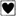 26、外形尺寸：≦300mm×135mm×110mm（长×宽×高）；2输液泵适用科室：ICU及全院各科室；泵工作系统：指状蠕动式；大LCD液晶屏128mm×64mm的显示，大开门方式方便输液器装卡，全中文菜单, 适用国内各种输液器；主要技术参数：1、输液速度：（1）输液速度范围：l.0～1000ml/h；（2）l.0～999.9ml/h,递增、递减量为0.1ml/h；2、输液量设置范围：（1）0.1ml～9999ml；（2）0.1ml～999.9ml：递增、递减量为0.1ml；1000ml～9999ml：递增、递减量为1ml。3、输液量累计显示范围：0.0～9999ml；4、输液时间累计显示范围：00:00～99:59h；5、点滴感应器使用范围：（1）空瓶报警：1.0ml/h～1000ml/h；（2）滴落异常报警：1.0ml/h～500.0ml/h（20dp/ml输液器）；1.0ml/h～200.0ml/h（60dp/ml输液器）；6、报警功能：管路气泡、管路阻塞、门开、输液完成、电池欠压、系统故障、暂停超时、滴落异常、空瓶、温度偏低、市电中断、电池耗尽；7、输液精度：精度≤±5%；8、输液滴速精度：精度≤±5%；9、输液量精度：精度≤±5%；10、KVO速度精度：精度≤±10%；11、BOLUS速度精度：精度≤±10%；12、快排速度精度：精度≤±10%；13、★软件可以设定储存十种以上普通输液器参数；14、输液流速模式: ml/h、dp/m、时间模式三种选择；可自动换算；15、输液累计有量和时间的累计；16、抢救病人中改变输液速度无须停机，为临床赢得时间；17、抢救病人中快速输液无须停机，为临床赢得时间；18、有独立的低速高速精度补偿菜单；19、采用文字显示、声、光报警方法,全部报警功能必须在液晶屏上以中文方式清晰提示；20、清除已输液量功能：按下清零“C”键约0.5秒便可清除输入液量的读数；  21、有红外点滴感应器；22、环境温度偏低报警功能，应用环境温度偏低，影响到使用输液器的弹性，因此降低了输液精度，及时提醒临床医护人员，确保输液的精确与安全；23、速度在1.0-100.0ml/h时，液体滴数均匀；24、输液器软卡固定槽，让输液器稳固可靠，避免出现偏移；25、内置电池应急自动切换；充足电可连续使用不小于6小时；26、输液速度从微量1ml/h至高速1000ml/h任意设定；27、★阻塞压力值根据使用科室的需要进行1-25档调节，独立菜单界面操作；28、具有无线WIFI联网功能；29、静脉开通（KVO）功能：当输液量到达预先设定的输液限度时，保持静脉开通的功能使输液泵以低流量持续输液（流速小于等于10ml/h时KVO流速为1.0ml/h，流速大于10ml/h时KVO流速为3.0ml/h）；30、操作条件：温度：+5℃～+40℃，相对湿度20%-90%；31、电源供应：交流: a.c.100V-240V  50Hz/60 Hz；32、功率：≦35VA；33、重量：≦3.0kg；34、安全分类：I类内部电源的CF“”普通设备；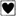 35、外形尺寸：≦120mm×120mm×166mm；（长×宽×高）台93双通道注射泵一、适用科室：ICU及全院各科室；二、泵工作系统：电机机构驱动丝杆、螺母，转化为螺母的直线运动；三、大LCD液晶屏128mm×64mm的显示，全中文菜单, 适用国内50ml、30ml、20ml、10ml、5ml规格注射器；四、主要技术参数：1、注射速度：（1）20ml注射器：0.1ml/h～400.0ml/h；（2）30ml注射器：0.1ml/h～600.0ml/h；（3）50ml注射器：0.1ml/h～1200ml/h；（4）0.1ml/h～999.9ml/h，递增、递减量为0.1ml/h；（5）1000ml/h～1200ml/h，递增、递减量为1ml/h；2、快注速度：（1）20ml注射器： 400.0ml/h；（2）30ml注射器： 600.0ml/h；（3）50ml注射器： 1200ml/h。3、BOLUS速度： (1)20ml注射器： 400.0ml/h；(2)30ml注射器： 600.0ml/h；(3)50ml注射器： 1200ml/h。4、注射量设置范围：(1)0.0ml～9999ml；(2)0.1ml～99.9ml：递增、递减量为0.1ml；100ml～9999ml：递增、递减量为1ml；5、注射量累计显示范围：0.0～9999ml；6、注射时间累计显示范围：00:00～99:59h；7、报警功能：延长管脱落、注射完成、即将推空、注射推空、注射阻塞、注射器脱落、推杆错位、市电中断、电池欠压、电池耗尽、停机超时、控制异常；8、注射精度：（1）注射速度≥1.0ml/h ，精度≤±2%；（2）注射速度＜1.0ml/h ，精度≤±10%。9、★软件可以设定储存十五种普通注射器参数；10、注射流速模式: 普通模式（“ml/h”）、时间模式两种模式可任选；11、注射累计有量和时间的累计；12、抢救病人中改变注射速度无须停机，为临床赢得时间；13、抢救病人中快速注射无须停机，为临床赢得时间；14、采用文字显示、声、光报警方法,全部报警功能必须在液晶屏上以中文方式清晰提示；15、清除已注射量功能：按下清零“C”键约0.5秒便可清除输入液量的读数；  16、有延长管脱落报警； 17、内置电池应急自动切换；充足电可连续使用不小于6小时；18、★阻塞压力值根据使用科室的需要进行1-15档调节，独立菜单界面操作；19、具有无线WIFI联网功能；20、静脉开通（KVO）功能：当注射量到达预先设定的注射限度时，保持静脉开通的功能使注射泵以0.1ml/h的低流量持续注射；21、操作条件：温度：+5℃～+40℃，相对湿度20%-90%；22、电源供应：交流: a.c.100V-240V  50Hz/60 Hz；23、功率：≦30VA；24、重量：≦4.0kg；25、安全分类：I类内部电源的CF“ ”普通设备；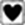 26、外形尺寸：≦300mm×150mm×200mm（长×宽×高）；台14成人功能床规格：≥2080*970*500mm（长×宽×高）；功能：背部升降0～85°，腿部升降0～45°，床头尾板可拆。材质及要求：床架、床板碳钢制造，并经二度磷化镀锌后静电抗菌粉体喷涂，ABS强化床头尾板，床面一次冲压成型，有透气长孔，铝合金护栏、前后侧伏，使用安全、便捷、牢固、不夹手、不积灰尘，手摇系统具有空转限位结构装置，延长手摇系统使用年限。★标准配置：ABS床头尾板1对，手摇安全限位摇杆2支，4个5寸豪华双刹静音轮，输液架插孔4个，输液杆1支，铝合金护栏1付，引流挂钩2个，病号插卡1个，杂物架1个。张505ABS床头柜1、规格：≥480×450×770mm（长×宽×高）；2、材料：采用进口ABS材料注塑而成。3、凹顶，柜两侧有折叠毛巾挂架，餐板一块，一个抽屉单开柜门， 柜内有层板，光泽、耐用，防水、防霉。只506陪人椅★1、椅架纵梁采用φ38*1.2mm的圆钢管制成；椅架横梁采用φ25*25*1.0mm方钢管制成；背部支撑管、腿部支撑管采用φ25*1.2的圆钢管制成；椅座载力≥120kg;★2、椅垫规格:第一板椅垫:≥550*510*35（长×宽×高）； 第二板椅垫:≥550*510*35（长×宽×高）；第三板椅垫:≥750*510*35（长×宽×高）；椅面皮革采用PVC阻燃压延仿皮,高密度海绵，枕头厚度≥125mm，颜色可按客户要求选配，常规颜色为蓝色，配优质扶手；3、陪人椅折叠展开自如，拉开可作为单人床使用,折叠可作为座；4、脚轮:采用尼龙材质的万向脚轮，脚轮直径为φ55mm，脚轮硬度高、耐磨性好、燥声小，经久耐用，还配有φ38的内防滑胶塞；张507双目视力筛查仪★视力筛选仪功能：视力筛选仪通过测量视网膜的反光能力来度量眼睛的屈光力。它还估测瞳孔大小、瞳孔距离和眼睛凝视偏差。它适用于六个月以上直至成人受测者；2、禁忌症：使用此设备无已知的禁忌症；3、采集数据功能：具有显示受测者双眼屈光、瞳孔大小和斜视的功能；4、屏保功能：视力筛查仪上无活动，60 秒钟后，屏幕将会变暗；5 分钟后，屏幕会自动变黑以节省电池电量。轻敲屏幕或按电源按钮可以“唤醒” 视力筛查仪；5、等效球径度范围： -7.50D 至 +7.50D，增量为 0.25D；准确度：-3.50D 至 3.50D， ± 0.50D；-7.50D 至 < -3.50D， ± 1.00D，> 3.50D 至 7.50D， ± 1.00D；6、柱镜度范围： 0.00D 至 +3.00D，增量为 0.25D；准确度：0.00D 至 1.50D， ± 0.50D，> 1.50D 至 3.00D， ± 1.00D；7、柱轴范围：1 至 180 度，增量为 1 度； 准确度：± 5 度（对于柱镜值 > 0.5D）；8、单眼模式：在单眼模式下，将为您提供用于选择筛查哪只眼睛的选项。当双眼筛查捕捉不到受测者的瞳孔时，应尝试此模式；9、	矫正：视力筛选仪在制造过程中已进行校准，因此不需要校准；10、数据转移：可以导入导出测量数据；11、测试时间：测试时间小于3秒以内；12、固定三脚架功能：可以将视力筛查仪安装到标准摄影三脚架上。可以使用位于设备底部的 ¼-20 螺纹固定座来连接三脚架；13、扬声器功能：具有扬声器功能；14、输入信息功能：可以输入ID号、姓名、性别以及出生日期和眼镜处方；15、瞳孔大小：4mm-9mm范围内瞳孔大小均可；16、低电量提示功能：当电池电量达到极低水平时，将会向用户显示通知，指示用户应插入电源线，否则，设备将会关闭。如果未插入电源线，设备将会因电压过低而自动关闭；17、无线WIFI功能：	具有WIFI功能，并且可以选择相应的安全类型：无WEP 或 WPA；18、无线网络接口：IEEE 802.11b/g/n；19、频率：802.11b/g：2.402 千兆赫至 2.480 千兆赫；20、灵敏及特异性声明：国内外关于敏感性不低于92.6%,特异性不低于90.6的文献证明；21、打印机配置选择：视力筛查仪能够连接并打印到大多数具有网络功能的 Hewlett-Packard (HP) 打印机。视力筛查仪还包含一些可用于非 HP 打印机的通用 PCL 驱动程序以及支持如Brother QL-720NW标签打印机的自定义驱动程序；22、更改视力筛选仪正常范围标准：导入并正在使用自定义标准时，屏幕底部还将有一个恢复按钮。使用此按钮后，会提示用户确认是否要恢复到设备随附的默认标准。确认后，会从视力筛查仪中删除自定义标准，并替换为默认标准；23、显示屏：大于4.8英寸彩色触摸屏；24、消毒保养：醮有 70% 异丙醇的湿布轻轻地擦拭视力筛查仪，醮有 10% 漂白剂和水溶液的湿布轻轻擦拭视力筛查仪；25、工作温度：工作温度 (°C)：+10 至 +40；26、工作湿度：工作湿度：相对湿度 30% 至 95%；27、电磁环境要求：视力筛查仪适合在下面指定的电磁环境中使用，CISPR 11，电压波动/ 闪光辐射 IEC 61000-3-3，谐波辐射 IEC 61000-3-2；台18婴儿辐射抢救台1、具有预热、手控、肤温三种温度控制模式；2、设置温度与皮肤温度分屏显示；3、独立的超温保护系统；4、辐射箱水平角度与婴儿床的倾斜角度可调；5、婴儿床四周的有机玻璃档板可向下翻转或拆卸；6、产品具有自检功能，多种故障报警提示；7、前面板具有温度校正功能；8、★具有肤温传感器脱落报警提示功能；9、婴儿床下可放置X光射线拍片盒；10、★具有数据储存功能；11、具有APGAR评分计时功能；12、具有RS-232接口；13、★具有黄疸治疗装置。14、工作电源：AC220V/ 50HZ；15、★输入功率：≤750VA；16、控温方式：预热、手控、肤温三种控制 ；17、肤温控温范围：32℃～37.5℃；18、★肤温显示范围：5℃～65℃；19、控温精度：≤0.5℃；20、★皮肤温度传感器精度：±0.2℃内；21、床面温度均匀性：≤2℃ 22、辐射箱水平角度：0°、30°、60°、90°双向转动；23、婴儿床倾斜角度：无级可调24、APGAR评分计时：运行至50″～1′、4′50″～5′、9′50″～10′时发出声光提示；25、故障报警：断电、传感器、偏差、超温、设置、检查和系统等；26、床面上有效表面内的总辐照度：≥0.66mW/cm²  ；27、床面上有效表面内的胆红素总辐照度平均值：≥0.58mW/cm²； 28、床面上有效表面内的胆红素总辐照度均匀性：＞0.4；台19婴儿培养箱1、具有箱温控制模式；2、设置温度与箱内温度分屏显示；3、独立的超温保护系统；4、自然风道加湿；5、婴儿床倾斜角度无级可调功能；6、产品具有自检功能，多种故障报警提示；7、蜗壳风道及直流离心式风机产生气压差，确保新鲜空气始终保持吸入；8、★整体储热铝水槽，能大幅降低温度波动；9、前面板具有温度校正功能；10、★具有数据储存功能；11、★具有正门独立锁定装置；12、具有RS-232接口；13、具有氧气输入接口；14、具有黄疸治疗装置；15、采用低噪音的无刷直流电机。16、工作电源：AC220V/ 50HZ；17、输入功率：≤850VA ；18、控温方式：箱温控制；19、控温范围：25℃～37℃（选配＞37℃温度跨越模式设置时，可以设置到39℃.；20、★箱温显示温度范围：5～65℃；21、升温时间：≤30min；22、培养箱温度与平均培养箱温度之差：≤0.5℃；23、平均培养箱温度与控制温度之差：≤±1.0℃；24、温度均匀性（床垫处于水平位置）：≤0.8℃；25、温度均匀性（床垫处于倾斜位置）：≤1.0℃；26、★婴儿床倾斜角度：±12°无级可调；27、婴儿舱内噪声：≤45dB（A）（稳定温度状态下）；28、故障报警：断电、传感器、偏差、超温、风机、系统等；29、床面上有效表面内的总辐照度：≥0.6mW/cm²  (光源为灯管) ；30、床面上有效表面内的胆红素总辐照度平均值：≥0.64mW/cm²；(光源为灯管)31、床面上有效表面内的胆红素总辐照度均匀性：＞0.4；32、光源工作时间的计时范围：0-9999小时59分  ； 33、重量显示精度：±1%（配置称重装置时）；台110中央监护系统   (一拖五)一、中央监护系统技术参数1.	中央监护系统可支持包括：心电（ECG），呼吸（RESP），无创血压（NIBP）,血氧(SPO2),脉率(PR)，体温(TEMP)，有创血压(IBP)，呼末二氧化碳（ETCO2），麻醉气体（AG）,无创心排（ICG），有创心输出量（C.O.），麻醉深度（BIS）、胎心率（FHR）、胎动（FM）、宫缩压（TOCO）等参数的显示和数据存储。2.	★具有混合联网功能，支持同时连接病人监护仪、遥测监护仪、胎儿监护仪。3.	★多屏显示：单屏、双屏可选，最多可支持四屏显示。4.	★一套中央监护系统最多可同时连接128床，满足科室不同病床数量的集中监护需要。5.	中央监护系统与床旁机双向遥控，可实现病人信息、血压参数、心电参数以及参数报警范围等设置的双向控制，使操作更省时、更有效、更方便。6.	可显示床旁机的所有报警功能，并可根据报警优先级进行提示。7.	具有病人管理功能，支持查询、编辑、删除操作。8.	支持多条件查询，可通过病历号、病人姓名等信息进行查询。9.	支持病人数据回顾，包括：所有病人、病人信息、波形回顾、报警回顾、趋势回顾、C.O.回顾，支持数据的导入、导出。10.	海量数据存储，支持20,000 个历史病人监护数据的存储与回顾。11.	具有五种计算功能：药物计算、血液动力学计算、通气计算、氧合计算、肾功能计算。12.	使用权限管理，数据的导入导出、报警静音设置、用户设置、系统修改设置等敏感问题需得到密码授权才能操作，充分保证数据安全。13.	支持HL7协议，支持连接医院HIS等临床系统。二、监护仪技术参数1.	基本要求：适用于对成人、小儿和新生儿的监护，含ST段测量及心律失常分析，需通过国家三类注册证明。2.	★监测心电、血氧、脉博、无创血压、呼吸、体温等基础参数，可升级Masimo/Nellcor SPO2、2IBP、ETCO2、AG、ICG、C.O.、BIS等参数。3.	便携式一体化插件式监护仪，可用于监护成人、儿童、新生儿患者。4.	★≥10.4英寸高清触摸屏，触控操作。5.	★双报警灯设计，生理报警和技术报警有各自独立的报警灯和报警信息。6.	整机无风扇，降低环境噪音干扰，适合手术室ICU等环境。7.	固定式提手，提动时稳固安全。8.	★右侧按键板设计，人性化，符合操作习惯。9.	心电：支持3/5/12导心电测量，导联自动识别。10.	心率测量范围：成人15-300bpm，小儿/新生儿15-350bpm，分辨率±1bpm。11.	加±650mV的直流极化电压，灵敏度变化范围±5%。12.	具有监护、诊断、手术、ST模式。13.	具有心律失常分析和ST段功能。14.	呼吸测量范围：成人0-120rpm，小儿/新生儿0-150rpm。15.	窒息报警范围：成人10-60s，儿童/新生儿10-20s，测量误差为±5s。16.	具有心动干扰（CVA）识别功能。17.	★血氧：可选全球金标准的 Masimo血氧，测量范围为1 ％ ～100％；在70％～100％范围内，成人/儿童测量精度为±2％（非运动状态下）、±3％（运动状态下），新生儿为±3％（非运动状态和运动状态下）。18.	NIBP静态压力测量范围：0-300mmHg，精度±3mmHg。19.	NIBP具有手动、自动、连续测量模式。20.	NIBP具有整点测量功能，更符合临床记录习惯，提高护理效率。21.	可选择初始充气压力，提升测量的精准性和患者的舒适性。22.	具有辅助静脉穿刺功能。23.	★支持手写中文输入。24.	可存储、回放不少于48小时波形全息回顾。25.	支持标准界面、列表界面、趋势共存界面、大字体界面、全屏7导界面、全屏12导界面等多种界面可选。26.	具有夜间模式，避免夜间打扰患者休息。27.	★具有屏幕亮度自动调节功能，可根据光线亮度的不同自动调节屏幕亮度。28.	具有药物计算、血液动力学计算、通气计算、氧合计算、肾功能计算。29.	可选内置3通道热敏记录仪，实时记录时间可设为：8秒、16秒、32秒、连续。30.	标配大容量锂电池，使用时间≥3小时。31.	支持连接同品牌中央监护系统。套211氩气高频电刀1、供电电源：220±10%,50Hz±1Hz ，整机输入功率：800VA，最大输出功率300W。 2、具有四种电切、四种电凝输出模式、多种效果可选择，可满足内镜及外科各类手术。3、具有专用的内镜切功能、多种效果可选择，微电脑自动控制不同的手术有不同功能选择。4、具有ERCP、ESD、EMR、POEM、NOTES和支气管镜等手术专用输出模式。5、具有液晶显示，语音提示功能，操作者使用方便。   6、电切调节模式5至50，以1步进；50至300，以5步进。7、电凝调节模式5至50，以1步进；50至120，以5步进。8、氩气高频电刀一体机，电磁兼容，Ⅰ组B类  全浮地形式输出，CF型设备。  9、具有双反馈回路自动功率控制，输出功率稳定可靠。     10、双中性极板检测功能，极板故障时，发出语音提示和声光报警，并停止输出。11、采用三联脚踏或手控两种方式控制，可以自动转换，方便操作者的使用。12、氩气束流量控制为全数字化自动控制，保证气流的精确稳定。13、具有氩气冲洗功能，有效提高氩气激发距离，防止氩束电极阻塞。14、氩气流量自动控制，氩气流量自动补偿，氩气压力不足时，发出声光语音报警，并停止输出。 15、四种电切输出功能：纯切 、混切为≤300W。 内镜切1为≤120W、内镜切2为≤75W有4种强度和效果选择。 16、四种电凝输出功能： 氩束凝≤120W、柔和凝≤120W、强力凝≤120W、 双  凝≤100W。台112幽门螺杆菌测试仪1、★供电电源电源电压：100-240V～ 50/60Hz，最大消耗功率：100VA；2、体积：≤23 mm×300 mm×404 mm(长×宽×高)；3、★运行温度范围：15～30℃；4、重量：≤约11.5Kg；5、★开机仪器自行执行自检；自动故障诊断；6、操作控制方式：软件控制，通过用户电脑上的软件或仪器操作界面进行操控；7、信息输出方式：安装在用户电脑上的软件或仪器操作界面，以及用户打印机；8、报告打印：自动进行测量数据打印，自带热敏式微型打印机或外接打印设备；9、★重复性：重复性用变异系数表示，应不大于5%；10、★探测效率稳定性：仪器连续工作24h后，14C探测效率的相对变化误差应 ≤10%；11、本底计数率≤40CPM，自动扣除本底计数；12、★探测效率：对14C标准源探测效率≥30%；13、★样品测量时间： 仪器最小测量时间应为60s；仪器最大测量时间应为600s；仪器默认测量时间应为120s。以上时间的允差值应为±1%；14、预热时间：≤10分钟，预热时间同时完成仪器的自检。15、计数容量无限制16、仪器可随时升级，与用户电脑系统连接实现海量数据管理和连接标准打印机打印格式化报告17、防触电等级：I类18、瞬态过压为设施类别（过压类别）：Ⅱ类；19、污染等级：2级20、可接入医院局域网，连接扫码枪，接入LIS系统台113电刀负极板回路垫作用：为手术室高频手术设备提供负极回路，适用于所有医用高频手术设备。适用范围：可适用于创伤、金属植入、烧伤、妇科、泌尿手术及血液、体液等大量液体冲洗手术；易污染手术等各种状况，杜绝了皮肤不良反应。外观尺寸(mm)：≤950×500×3.5（长×宽×高）内部电极尺寸(mm)：≤890×440（长×宽）工作原理：电容式负极回路，具有平行板电容结构，当电刀处于工作状态时，患者与电刀的负极接口之间将形成有效负极回路，从而使高频电刀能够安全正常工作。工作模式：重复使用\非直接接触式。回路垫电容阻抗：在环境温度23℃±5℃、频率460kHz条件下，电容阻抗≤150Ω。正反双面通用。负极板回路垫导线能满足医院现有所有高频电刀的接口，规格：长度≥4m。10、成人儿童通用，适用体重0.8kg以上的患者。11、可有效防止电灼伤事故发生，确保手术安全。12、可适合大面积烫伤，多毛发，严重消瘦，多斑痕及对负极板过敏的患者使用。13、负极板回路垫主体原料由高分子凝胶制成，具有良好的弹性和生物相容性（提供检测报告），可有效防止压疮的形成。14、可重复使用，更环保，可减少医疗垃圾的产生。15、可透X光。张114纯水系统★制水量：≥500L/h；★纯化水水质：电导率≤0.1μs/cm（在线监测），微颗粒＜1个/ml，吸光度＜0.001，蒸发残渣＜1.0mg/L,重金属＜0.1ppb。主机尺寸：≤1700×750×1600（mm）机架式；主机功率：≤1.8KW；纯水箱：≥500L（PE）；液位联锁全自动控制，具备系统开机自检、原水缺水停机自动保护、系统低压高压停机报警，缺相、过流停机报警，水箱高水位自停/中水位启动、系统自动冲洗等全自动功能。同时该系统还具备手动操作功能，满足应急需求。增强型预处理系统，采用“润新”全自动控制阀实现预处理自动/手动再生，使用寿命可长达两年恒压供水系统，采用全自动水泵控制器控制，数字电路经久赖用并可手动操作仪器仪表全显示设计，能够有效监测系统的各项指标，具备纯水电导率仪在线监测膜的水质、纯化水电导率仪实时监测纯化水电导。10、系统采用CNP“特种”高压泵、进口RO膜、进口继电器、管接件等国际品牌元器件，并采用模块化、集成化先进工艺设计，性能稳定优越，设备安装与维护简单套1151#彩色超声诊断仪一用途：主要用于腹部、妇产科、心脏、外周血管、小器官及穿刺术中等方面的临床超声诊断和科研，具有世界先进水平，具备持续升级能力，能满足开展新的临床应用需求二、主要规格及系统概述：1、 彩色多普勒超声诊断仪包括：1.1、19英寸高分辨率彩色LCD显示器，采用灵活可调支撑臂；1.2、高分辨率二维灰阶成像和M型显示模式；1.3、彩色多普勒血流成像及方向性能量图；1.4、频谱多普勒显示和分析单元；1.5、高分辨率局部放大功能，最高放大倍数不少于27倍；1.6、★组织谐波成像，3种不同方式的组织谐波成像技术，包括滤波谐波、脉冲减影谐波和差量谐波成像，可方便切换，可视可调；1.7 、宽带组织谐波成像：差量谐波成像技术 ，同时发射低频/高频两个不同频率的基波，接收二次谐波和高低频波的差量波，实现宽带谐波成像，提升图像的分辨率和穿透力；1.8、 梯形拓展成像，可应用于线阵、 凸阵和相控阵等探头，线阵探头扩展角度≥60°；1.9、高级复合成像，将实时空间复合、实时频率复合和斑点噪声抑制等三项技术集成在一起，提高图像的细节分辨率及全场图像的均一性；1.10、可实时完成空间、频率、空间加频率三种复合模式的一键可视切换；1.11、高分辨率血流成像技术：高级动态血流成像，采用宽带多普勒技术，可以提高细小血管的空间分辨率，无外溢清晰显示≤0.2mm的血管血流，具有高敏感、高帧频等特点，可频谱测量，具有方向性，有别于常规的彩色多普勒和方向性能量图；1.12、★精确成像技术，在信号前端整合多声束的信息进行图像优化，实现相同组织显示更加均匀，不同组织显示更加分明，边界显示更加清晰；1.13、组织增强成像技术，采用独特的处理方式，结合相邻声束的信息相互增强，降低斑点噪声，提高心肌组织结构、心内膜边界和血管壁的显示能力；1.14、智能化图像一键优化技术，可应用在二维、多普勒及造影剂谐波成像等多种模式；1.15、组织多普勒成像，支持相控阵、凸阵、线阵和腔内探头；1.16、穿刺针增强显示技术，在不降低图像质量的同时增强穿刺针显示，提高穿刺介入的成功率；1.17、超低速血流显示技术：超微血流成像，采用独特的处理方式，将运动伪像与超低速血流信息有效区分并消除，清晰显示超低速血流信号，具有高敏感、高分辨、高帧频、低噪声等优势，彩色标尺最低显示≤0.4cm/s，常规检查条件下成像帧频≤50帧/秒；1.17.1超微血流成像+3D：可结合极速3D成像功能，实现极低速血流的高分辨率立体显示，操作便捷、立体直观；1.17.2超微血流成像+VI：可检测极低速血流信号分布密度，准确计算血流信号在目标区域内的像素比，对风湿类关节炎等疾病具有重要的诊断价值；2 测量和分析：（B型、M型、频谱多普勒、彩色多普勒）；2.1、一般测量；2.2、心脏功能测量与分析（B型、M型、D型、TDI、B/CFI/M型）；2.3 、心脏二维360度任意角度解剖线测量；2.4 、妇、产科测量与分析；2.5、血管血流测量与分析；2.6、血管内中膜自动测量功能；2.7、颈后透明层自动测量功能；2.8、血管指数分析工具，可定量评估感兴趣区域内的血管密度；3 参考信号：心电、心电触发；4 输入/输出信号：4.1、输入： S-VHS、RGB彩色视频；4.2、输出：S-VHS、彩色视频、DVI-I、USB接口5个；5 图像管理与记录装置：5.1、内置超声图像存档与病案管理功能，在主机中完成病人静态图像和动态图像的存储、管理及回放，可完成硬盘、DVD/CD、USB存储盘等多种文件格式（BMP、JPEG、MPEG、WMV、DICOM等）静态及动态图像的存储，可以调节动态图像的压缩比；5.2、存储：双硬盘设置，保证存储和处理功能的独立进行，硬盘容量≥1000G；三、技术参数及要求：1、 系统通用功能：1.1 、监视器：≥19英寸高分辨率彩色液晶显示器，全方位可调；1.2 、10英寸彩色液晶触摸屏，显示智能化图标式菜单，具备多级子菜单及直觉性探头切换模式；1.3、操作面板所有功能按键可编程、可依据用户需求自定义；1.4、操作控制台可上下调节；1.5、探头接口具有LED照明指示灯，便于探头更换；1.6、探头个数：≥4个；1.7、激活成像探头接口≥4个，通用可互换；1.8、★最大成像深度≥35cm；1.9、预设条件：针对不同的检查脏器，预置最佳化图像的检查条件，减少操作时的调节，及常用所需的外部调节及组合调节；2、探头规格：2.1、性能：超宽频带变频探头，B模式中心频率最大可选择≥9种；多普勒频率最大可选择≥4种；中心频率的变频在屏幕上可视可调；2.2、类型：相控阵，凸阵，线阵；2.3、阵元： 线阵探头有效阵元数≥256阵元；            凸阵探头有效阵元数≥256阵元；相控阵探头有效阵元数≥128阵元；2.4、 B/D兼用：相控阵B/PWD及B/CWD；                线阵：B/PWD；                凸阵：B/PWD；2.5 、凸阵探头：频率范围 1-6MHz，可视最高中心频率≤6.0MHz，基波成像的中心频率个数≥3个，谐波成像的中心频率个数≥5个，可视可调；2.6 、线阵探头：频率范围5-14MHz，基波成像的中心频率个数≥3个，谐波成像的中心频率个数≥5个，可视可调2.7、相控阵探头：频率范围2-5MHz，基波成像的中心频率个数≥3个，谐波成像的中心频率个数≥3个，可视可调2.8、腔内探头：频率范围3-11MHz，基波成像的中心频率个数≥3个，谐波成像的中心频率个数≥6个，可视可调。3 、二维灰阶成像主要参数：3.1 、高密度波束形成器，数字式全程动态聚焦，数字式可变孔径及动态变迹，A/D12bit；3.2、声束发射聚焦：发射≥8段；接收可连续聚焦；3.3、扫描线：每帧线密度≥380超声线；3.4、回放重现：灰阶图像回放≥2700幅，回放速度可调；3.5、增益调节：B/M可独立调节，STC（DGC）分段≥8段；4、 频谱多普勒：4.1 、方式：脉冲波多普勒PWD ，连续波多普勒CWD；4.2 、显示方式： B/D、M/D、D；4.3、频谱显示具有自动包络、智能化显示功能；4.4 、智能多普勒聚焦，可根据多普勒取样位置自动聚焦；4.5、最大测量速度：PWD：最大血流速度≥7.0m/s；                   CWD：最大血流速度≥22.0m/s4.6、最低测量速度：≥0.3mm/s（非噪声信号）；4.7、电影回放时间：≤35秒；4.8、零位移动：≥8级；4.9、取样宽度及位置范围：宽度1mm至20mm；分≥13级；4.10、滤波器：高通滤波或低通滤波两种，分级选择；4.11、显示控制：反转显示（左/右；上/下）、零移位、B—刷新、D扩展、B/D扩展；5 、彩色多普勒：5.1 、显示方式：速度方差显示、能量显示、速度显示、方差显示、二维图像/频谱多普勒/彩色血流成像三同步显示；5.2、彩色增强功能：组织多普勒成像，方向性能量图，高级动态血流成像，超微血流成像；5.3、彩色和二维/频谱多普勒可独立变频；5.4、扇形扫描角度：5°～90°选择；5.5、★显示位置调整：线阵扫描感兴趣的图像范围：-25°～+25°；5.6、彩色显示帧频： 相控阵探头，全视野，18cm深度时，帧速率≥15帧/秒；凸阵探头，全视野，18cm深度时，帧速率≥12帧/秒；5.7、显示控制：零位移动分级可调、黑/白与彩色比较、彩色对比；5.8、彩色显示速度：最低平均血流测量速度≤3mm/s；5.9、彩色分辨率：最小血管空间分辨率≤0.2mm ；6、超声功率输出调节：B/M、PWD、CWD、彩色多普勒输出功率可调；★四、配送要求：4.1 品牌电脑一套：I5九代或者十代CPU、8G内存、1T硬盘(64位系统、主板配PCI-E插槽)。 4.2 采集卡一张：OK-MC10A-E音箱一对：USB小音箱。4.3 S端子线一条：（3米）连接彩超。4.4 采集器一个：USB插口模拟F9的脚踏或者手柄。4.5 UPS一台：能支持彩超工作站电脑≥60分钟。台1162#彩色超声诊断仪一、设备用途说明：主要用于腹部、心脏、外周血管、小器官及穿刺术中等方面的临床超声诊断，具有世界先进水平，具备持续升级能力，能满足开展新的临床应用需求二、主要规格及系统概述：1、彩色多普勒超声诊断仪包括：1.1、19英寸高分辨率彩色LCD显示器，采用灵活多点支撑臂，全方位可调；1.2、高分辨率二维灰阶成像和M型显示模式；1.3、彩色多普勒血流成像；1.4、频谱多普勒显示和分析单元；1.5、高分辨率局部放大功能，最高放大倍数≥27倍；1.6、★组织谐波成像功能，≥3种不同方式的组织谐波成像技术，包括滤波谐波、脉冲减影谐波和差量谐波成像，可方便切换，可视可调；1.7、宽带组织谐波成像技术：差量谐波成像技术，同时发射低频/高频两个不同频率的基波，接收二次谐波和高低频的差量波，实现宽带谐波成像，同时提升图像的分辨率和穿透力；1.8、★高级复合成像技术，将实时空间复合、实时频率复合和斑点噪声抑制等三项技术集成在一起，最大程度提高成像质量；1.9、可实时完成空间、频率、空间加频率三种复合模式的一键可视切换；1.10、增强的多普勒血流成像技术：高级动态血流成像，采用宽带多普勒技术，可以提高细小血管显示的空间分辨率，无外溢地显示≤0.2mm血管的血流，具有方向性，可频谱测量。有别于常规的彩色多普勒和方向性能量图；1.11、★精确成像技术：采用前端信号处理技术，整合多声束回波之间的空间及相位信息，减少差补，对图像进行优化，减低噪声，显著提高组织细节分辨率、对比分辨率和边界显示；1.12 、组织增强成像技术：结合使用相邻声束信息进行增强显示，降低斑点噪声，增加心肌结构及心内膜边界的对比分辨率，提高血管壁的显示能力；1.13、图像智能化一键优化技术，单键操作，全场图像瞬间优化。可应用在二维、多普勒及造影谐波成像等多种模式；1.14、高帧频组织多普勒成像，最高成像速度≥1000帧/秒；1.15、自动血管内中膜测量功能：基于原始射频信号的自动测量功能，可自动测量动脉内中膜厚度、平均内中膜厚度、感兴趣区内最大内膜和最小内膜厚度、血管内径等参数；2 测量和分析：（B型、M型、频谱多普勒、彩色多普勒）；2.1、一般测量；2.2、心脏功能测量与分析（B型、M型、D型、TDI、B/CFI/M型）；2.3、心脏二维360度任意角度解剖线；2.4、妇、产科测量与分析；2.5、血管血流测量与分析；3、 图像存储与(电影)回放重现；4、 参考信号：心电、心音、心电触发；5、 输入/输出信号：5.1、输入： S-VHS、RGB彩色视频；5.2、输出：S-VHS、彩色视频、DVI-I、USB接口≥5个；6、图像管理与记录装置：硬盘、DVD/CD存储；6.1、内置超声图像存档与病案管理功能，在主机中完成病人静态图像和动态图像的存储、管理及回放；6.2、存储：双硬盘设置，保证存储和处理功能的独立进行，硬盘容量≥600G，可完成硬盘、DVD/CD多种文件格式（BMP、JPEG、MPEG、WMV、DICOM等）静态及动态图像的存储，并且可以调节动态图像的压缩比；三、技术参数及要求：1、系统通用功能：1.1、监视器：≥19英寸高分辨率彩色液晶显示器，全方位可调；1.2 、10英寸彩色液晶触摸控制屏，智能化显示的图标式菜单，具备多级子菜单功能及直觉性探头切换模式；1.3、操作面板所有功能按键可编程、可依据用户需求进行相互重置及自定义，在固有功能按键发生故障时能设置到空白键继续使用，提高超声仪器的使用性价比；1.4、操作控制台位置可调节；1.5、探头接口具有LED照明指示灯，便于探头更换；1.6、探头个数：≥4个；1.7、成像探头接口≥4个，通用可互换；1.8、最大显示深度≥35cm；1.9 、二维、彩色双幅实时成像功能；1.10、预设条件：针对不同的检查脏器，预置最佳化图像的检查条件，减少操作时的调节，及常用所需的外部调节及组合调节；2探头规格：2.1、性能：超宽频带变频探头，探头在二维模式下中心频率最大可选择≥9种；多普勒频率可最大选择4种；中心频率的变频在屏幕上可视可调；2.2、类型：电子相控阵，电子凸阵，电子线阵；2.3、阵元： 线阵探头有效阵元数≥256阵元；            凸阵探头有效阵元数≥256阵元；2.4、B/D兼用：相控阵B/PWD及B/CWD；                线阵：B/PWD；                凸阵：B/PWD；2.5、 凸阵探头：频率范围 1-6MHz，可视最高中心频率≥6.0MHz，基波成像的中心频率个数≥3个，谐波成像的中心频率个数≥5个，可视可调；2.6、线阵探头：频率范围5-14MHz，基波成像的中心频率个数≥3个，谐波成像的中心频率个数≥5个，可视可调；2.7、相控阵探头：频率范围2-5MHz，基波成像的中心频率个数≥3个，谐波成像的中心频率个数≥3个，可视可调；2.8、腔内探头：频率范围3-11MHz，基波成像的中心频率个数≥3个，谐波成像的中心频率个数≥6个，可视可调；3、二维灰阶显像主要参数：3.1、高密度波束形成器，数字式全程动态聚焦，数字式可变孔径及动态变迹，A/D12bit；3.2、发射声束聚焦：发射≥8段；3.3、扫描线：每帧线密度≥380超声线；3.4、回放重现：灰阶图像回放≥4000幅，回放速度可调；3.5、增益调节：B/M可独立调节，STC（DGC）分段≥8段；3.6、成像速率：系统最高成像速率≥500帧/秒；相控阵探头，全视野，18cm深度时，在最高线密度下，帧速率≥70帧/秒；凸阵探头，全视野，18cm深度时，在最高线密度下，帧速率≥40帧/秒；4、 频谱多普勒：4.1、方式：脉冲波多普勒：PWD ，连续波多普勒：CWD；4.2、显示方式： B/D、M/D、D；4.3、频谱显示具有自动包络、智能化显示功能；4.4、智能多普勒聚焦，可根据多普勒取样位置自动聚焦；4.5、最大测量速度：PWD：最大血流速度≥7.0m/s；                   CWD：最大血流速度≥22.0m/s；4.6、最低测量速度：≤1mm/s（非噪声信号）；4.7、电影回放时间：≥35秒；4.8、零位移动：≥8级；4.9、取样宽度及位置范围：宽度1mm至20mm；分≥13级；4.10、滤波器：高通滤波或低通滤波两种，分级选择；4.11、显示控制：反转显示（左/右；上/下）、零移位、B—刷新、D扩展、B/D扩展；5、彩色多普勒：5.1、显示方式：速度方差显示、能量显示、速度显示、方差显示、二维图像/频谱多普勒/彩色血流成像三同步显示；5.2、彩色增强功能：组织多普勒成像，能量图，高级动态血流成像；5.3、彩色和二维/频谱多普勒可独立变频；5.4、扇形扫描角度：5°~90°选择；5.5、★显示位置调整：线阵扫描感兴趣的图像范围：-25°～+25°；5.6、彩色显示帧频：最大彩色成像帧频≥300帧/秒；相控阵探头，全视野，18cm深度时，帧速率≥15帧/秒；凸阵探头，全视野，18cm深度时，帧速率≥12帧/秒；5.7、 显示控制：零位移动分级可调、黑/白与彩色比较、彩色对比；5.8、彩色显示速度：最低平均血流测量速度≤5mm/s；5.9、 彩色分辨率：最小血管空间分辨率≤0.2mm ；6、超声功率输出调节：B/M、PWD、CWD、彩色多普勒输出功率可调；★四、配送要求：4.1 品牌电脑一套：I5九代或者十代CPU、8G内存、1T硬盘(64位系统、主板配PCI-E插槽)。 4.2 采集卡一张：OK-MC10A-E音箱一对：USB小音箱。4.3 S端子线一条：（3米）连接彩超。4.4 采集器一个：USB插口模拟F9的脚踏或者手柄。4.5 UPS一台：能支持彩超工作站电脑≥60分钟。台117病人监护仪     (成人版)1、整机要求：1.1、★一体化便携监护仪，整机无风扇设计。1.2、配置提手,方便移动。 1.3、≥12英寸彩色液晶触摸屏，分辨率高达≥1280*800像素，≥4通道波形显示。1.4、屏幕采用最新电容屏非电阻屏。1.5、显示屏可支持亮度自动调节功能。1.6、屏幕倾斜10~15度设计，符合人机工程学，便于临床团队观察和操作。1.7、内置锂电池，插槽式设计，无需螺丝刀工具支持快速拆卸和安装。1.8、监护仪主机工作大气压环境范围：57.0~107.4kPa。1.9、监护仪主机工作温度环境范围：0~40°C。1.10、监护仪主机工作湿度环境范围；15~95%。2、监测参数：2.1、配置3/5导心电，呼吸，无创血压，血氧饱和度，脉搏。2.2、心电监护支持心率，ST段测量，心律失常分析，QT/QTc连续实时测量和对应报警功能 。2.3、心电算法通过AHA/MIT-BIH数据库验证。2.4、心电波形扫描速度支持6.25mm/s、12.5 mm/s、25 mm/s和50 mm/s。2.5、提供窗口支持心脏下壁，侧壁和前壁对应多个ST片段的同屏实时显示，提供参考片段和实时片段的对比查看。2.6、支持≥20种心律失常分析,包括房颤分析。2.7、QT和QTc实时监测参数测量范围：200～800 ms。2.8、支持升级提供过去24小时心电概览报告查看与打印，包括心率统计结果，心律失常统计结果，ST统计和QT/QTc统计结果。2.9、提供SpO2,PR和PI参数的实时监测，适用于成人，小儿和新生儿。2.10、支持指套式血氧探头，IPX7防水等级，支持液体浸泡消毒和清洁。2.11、配置无创血压测量，适用于成人，小儿和新生儿。2.12、提供手动，自动，连续和序列≥4种测量模式，并提供24小时血压统计结果，满足临床应用。2.13、无创血压成人测量范围：收缩压25~290mmHg，舒张压10~250mmHg，平均压15~260mmHg，提供检测报告证明材料。2.14、提供双通道体温和温差参数的监测, 并可根据需要更改体温通道标名。3、系统功能：3.1、支持所有监测参数报警限一键自动设置功能，满足医护团队快速管理患者报警需求，产品用户手册提供报警限自动设置规则。3.2、支持肾功能计算功能。3.3、具有图形化技术报警指示功能，帮助医护团队快速识别报警来源。3.4、支持≥120小时趋势图和趋势表回顾，支持选择不同趋势组回顾3.5、≥1000条事件回顾。每条报警事件至少能够存储≥32秒三道相关波形，以及报警触发时所有测量参数值。3.6、≥1000组NIBP测量结果。3.7、≥120小时（分辨率1分钟）ST模板存储与回顾。3.8、支持≥48小时全息波形的存储与回顾功能。3.9、支持监护仪历史病人数据的存储和回顾，并支持通过USB接口将历史病人数据导出到U盘。3.10、支持RJ45接口进行有线网络通信，和除颤监护仪一起联网通信到中心监护系统。3.11、支持监护仪进入夜间模式，隐私模式，演示模式和待机模式。3.12、可选配升级配置临床评分系统，如MEWS（改良早期预警评分）、NEWS（英国早期预警评分），可支持定时自动EWS评分功能。3.13、提供心肌缺血评估工具，可以快速查看ST值的变化。3.14、提供计时器功能，界面区提供设置≥4个计时器，每个计时器支持独立设置和计时功能，计时方向包括正计时和倒计时两种选择。3.15、动态趋势界面可支持统计1-24小时心律失常报警、参数超限报警信息，并对超限报警区间的波形进行高亮显示，帮助医护人员快速识别异常趋势信息。台318多功能产床该床适用于产妇分娩及施行妇产科手术，也可用于胸腹、会阴、泌尿等一般外科手术。采用先进电动推杆，整体升降，前后倾，背板上下折均为电动操作，性价比更高。腿板可脱卸，配有隐藏不锈钢污物盆，方便医务人员操作。底盘壳均为不锈钢材料制作。电动产床具有综合多能、操纵方便、安全可靠、噪音低的优点。手术台总长：1900±20mm手术台床面宽：600±20mm电动控制：7.1、台面最高（含垫）：890±20mm。7.2、台面最低（含垫）：640±20mm。7.3、前倾：约20º±5。7.4、后倾：约25 º±5。7.5、背板上折：约60 º±5。7.6、背板下折：约12 º±5。8、电源电压：AC220V±10% 50HZ。9、动作控制：手持线控器。10、手术台固定方式：手动刹车。11、包装体积：≥1440*840*970(mm)。张1193#彩色超声诊断仪一、用途：主要用于腹部、成人心脏、儿童心脏、泌尿、血管（外周、颅脑、腹部）、小器官、骨骼肌肉、神经、介入等方面的临床诊断和科研教学工作，具备持续升级能力，能满足开展新的临床应用需求。二、主要技术规格及系统概述：2.1 主机成像系统：2.1.1 高分辨率液晶显示器≥21.5英寸分辨率≥1920×1080,无闪烁，不间断逐行扫描，可上下左右任意旋转，可前后折叠。2.1.2 ★操作面板具备液晶触摸屏≥12英寸,可通过手指滑动触摸屏进行翻页，直接点击触摸屏即可选择需要调节的参数，触屏上可实时显示检查图像，操作面板可上下左右进行高度调整及旋转，最大旋转角度≥540度。2.1.3 全新集束精准发射技术，全程动态聚焦发射声束。2.1.4 脉冲优化处理技术。2.1.5 海量并行处理技术。2.1.6 自适应增益补偿技术。2.1.7 数字化二维灰阶成像及M型显像单元。2.1.8 解剖M型技术,可360度任意旋转M型取样线角度方便准确的进行测量。2.1.9 脉冲反向谐波成像单元。2.1.10 彩色多普勒成像技术。2.1.11 彩色多普勒能量图技术。2.1.12 方向性能量图技术。2.1.13 数字化频谱多普勒显示和分析单元 (包括 PW 、CW和 HPRF)。2.1.14 动态范围≥300dB。2.1.15 数字化通道≥7,000,000。2.1.16 智能全程聚焦技术。2.1.17 智能化一键图像优化技术；可自适应调整图像的增益等参数获取最佳图像。2.1.18空间复合成像技术，同时作用于发射和接收, 可≥9线偏转，支持所有凸阵、微凸阵和线阵成像探头。2.1.19自适应核磁像素优化技术，改善边界显示，提高分辨率，减少伪像，支持所有成像探头，可分级调节≥5级。2.1.20 实时二同步 /三同步能力。2.1.21 内置 DICOM 3.0 标准输出接口。2.1.22 内有一体化超声工作站。2.2 先进成像技术：2.2.1  超宽视野成像扫描技术。1)	测量功能,电影回放功能。2)	线阵、凸阵探头具备。3)	结合先进的成像技术如复合成像技术结合使用。2.2.2 ★ 具备全屏高清放大功能，放大后图像显示区域尺寸≥21.5”，显示比例16：9，分辨率≥1080p（1920x1080）。2.2.3具有微细血流成像技术，可捕捉超微细血流及超低速血流信号，支持凸阵、线阵探头，可用于腹部、浅表、肌骨、儿科、血管等多种应用，具有单独模式、增强模式及2D对比模式，具有≥6种map图可选，并可进行血流速度测量，已存储的图像亦可使用增强模式进行观察。2.2.4具备智能多普勒血管检查技术。1)	单键优化二维、多普勒图像质量。2)	单键自动调整取样框角度、位置、取样门位置、角度等。3)	具备血流自动追踪技术，可跟随探头的移动实时追踪血管位置，自动调整彩色图像（包括取样框角度、位置等），自动优化频谱测量以保证测量值的准确性。2.2.5超声声速自动校正技术。1)	针对肥胖及困难病人。2)	可用于乳腺检查，并可调整级别。3)	专门的预置条件。2.2.6扩展成像技术：凸阵、微凸阵、线阵探头均具有此功能，且空间复合成像技术及斑点噪声抑制技术支持其扩展区域。2.2.7组织多普勒技术(TDI/或DTI)，具有彩色，谐波，PW， M型多种模式，并有在机应变及应变率定量分析工具。2.2.8可选配负荷超声成像(内置一体化)：具备二维负荷超声。2.3 测量和分析：(B 型、M 型、D 型、彩色模式)。2.3.1 一般测量：距离、面积、周长等。2.3.2 产科测量：包括全面的产科径线测量、NT测量、单/双胎儿孕龄及生长曲线、羊水指数、新生儿髋关节角度等。2.3.3 外周血管测量和计算功能。2.3.4 多普勒血流测量与分析 (含自动多普勒频谱包络计算)。2.3.5 心脏功能测量。2.3.6 心功能定量、半定量技术。2.3.6.1 ★自动二维左心室功能定量依据选择的心脏切面自动描记感兴趣区，自动计算EF，ESV，EDV。2.4 图像存储 (电影) 回放重显及病案管理单元。2.4.1 数字化捕捉、回放、存储静、动态图像，实时图像传输，实时 JPEG 解压缩，可进行参数编程调节。2.4.2 硬盘≥1T（1024G），DVD／USB图像存储,电影回放重现单元≥2200帧。2.4.3 具备主机硬盘图像数据存储。2.4.4 病案管理单元包括病人资料、报告、图像等的存储、修改、检索和打印等。2.4.5 可根据检查要求对工作站参数（存储、压缩、回放）进行编程调节。2.5 输入/输出信号：2.5.1 输入：DICOM DATA。2.5.2 输出：S-视频、DP高清数字化输出。2.6 连通性：医学数字图像和通信 DICOM 3.0 版接口部件。2.7 具有术者模式，可实时双屏显示，主屏幕与触摸屏实时同步显示扫描图像。三、系统技术参数及要求：3.1 系统通用功能：3.1.1 高分辨率液晶显示器≥21.5寸, 分辨率≥1920×1080，无闪烁，不间断逐行扫描，可上下左右任意旋转，可前后折叠。3.1.2操作面板具备液晶触摸屏12寸,可通过手指滑动触摸屏进行翻页，直接点击触摸屏即可选择需要调节的参数，操作面板可上下左右进行高度调整及旋转，最大旋转角度≥540度。3.1.3★探头接口选择： ≥4个，微型非针式，并激活可互换通用，接口需具备照明系统方便在暗室环境更换探头。3.1.4 预设条件: 针对不同的检查脏器,预置最佳化图像的检查条件,减少操作时的调节,及常用所需的外部调节及组合调节。3.2 探头规格：3.2.1 频率：超宽频带探头，最高频率18MHz, 从1 MHz 到18 MHz。3.2.2 二维、彩色、多普勒均可独立变频。3.2.3 类型：相控阵、线阵、凸阵 、电子矩阵。3.2.4 单晶体探头2把，具有浅表、心脏单晶体探头。3.2.5 可配备阵列聚焦单晶体线阵探头。3.2.6  腹部凸阵探头（1.0-5.0MHz）。血管/小器官线阵探头（4.0-18.0MHz）。成人心脏相控阵探头（1.0-5.0MHz）。儿童相控阵探头（3.0-8.0MHz）。3.2.7 ★凸阵探头扫描深度≥38cm，线阵探头扫描深度≥12cm。3.2.8 B/D 兼用：电子线阵：B/PWD、电子凸阵：B/PWD、 电子矩阵：B/PWD、 电子相控阵：B/PWD、 B/CWD。3.2.9 穿刺导向：探头可配穿刺导向装置，并具有声束偏转功能。3.3 二维显像主要参数：3.3.1 增益调节：TGC增益补偿≥ 8 段。3.3.2 高分辨率放大：放大时增加信息量，提高分辨率及帧率。3.3.3 声束聚焦：发射及接收全程连续聚焦。3.3.4 接收方式：独立接收和发射通道数, 多倍信号并行处理。3.3.5 接收超声信号系统动态范围≥300 dB。3.4 频谱多普勒：3.4.1 显示模式：脉冲多普勒 (PWD)、 高脉冲重复频率 (HPRF)、                连续波多普勒（CW）。3.4.2 发射频率: 电子相控阵: PWD,CWD1.6-1.8MHz、电子凸阵:PWD:2.0-2.2MHz、电子线阵:PWD:5.75-7.0MHz。3.4.3 显示方式：B/D、M/D、D、B/CDV、B/CPA、B/CDV/PW；B/CPA/PW；B/CDV/CW。6.4.4 最大测量速度：PWD正或反向血流速度：≥ 10.0 m/s（0度夹角）；CWD:血流速度28.0m/s。3.4.5 最低测量速度：≤ 0.25mm/s (非噪音信号)。3.4.6 Doppler及M型电影回放：≥40秒。3.4.7 滤波器：高通滤波或低通滤波两种，分级选择。3.4.8 取样宽度及位置范围：宽度 0.5mm至20mm多级可调。3.4.9 零位移动：≥8 级。3.4.10显示控制：反转显示 (上/下)、零移位、B-刷新、D 扩展、B/D 扩展，局放及移位。3.4.11 实时自动包络频谱并完成频谱测量计算。3.5 彩色多普勒：3.5.1 显示方式：速度图 (CDV)、能量图 (CPA)、方向性能量图（DCPA）。3.5.2 彩色增强功能:彩色多普勒能量图(CDE/CPI)；;组织多普勒(TDI)。3.5.3 具有双同步 / 三同步显示(B/D/CDV)。3.5.4 彩色显示速度：最低平均血流显示速度≤5mm/s（非噪声信号）。3.5.5 显示控制：零位移动、黑白与彩色比较、彩色对比。3.5.6 显示位置调整：线阵扫描感兴趣的图像范围：-20°～ +20°。3.6 超声功率输出调节：3.6.1 B/M、PWD、COLOR DOPPLER；3.6.2 输出功率选择分级可调。3.7 记录装置：3.7.1 内置一体化超声工作站：数字化储存静态及动态图像，动态图像及静态图像以AVI、BMP或JPEG等PC通用格式直接储存。3.7.2 主机硬盘容量≥1T（1024GB）。3.7.3 DVD-RW ≥4个，用于图像传输。★四、配送要求：4.1 品牌电脑一套：I5九代或者十代CPU、8G内存、1T硬盘(64位系统、主板配PCI-E插槽)。 4.2 采集卡一张：OK-MC10A-E音箱一对：USB小音箱。4.3 S端子线一条：（3米）连接彩超。4.4 采集器一个：USB插口模拟F9的脚踏或者手柄。4.5 UPS一台：能支持彩超工作站电脑≥60分钟。台120非接触广角手术系统一、专业用途：非接触式玻璃体切割手术用。二 、主要技术参数：1、钛钢合金机械稳定性强,使用寿命长。2、★适配所有主流后段显微镜 。3、广角镜系统所有部件均可进行整体高温高压消毒,方便操作。4、★前置镜表面材料：石英玻璃制, 透光性好 。5、★观察范围	60--130 度，眼底观察清晰而且视野范围广，有防雾透气功能 。6、★高清广角镜功能合 2 为 1，术中无需更换镜片。7、广角镜支架钛钢合金制，确保光路稳定性。8、广角镜系统可以整体翻转，并且可以 360 度旋转，不影响显微镜前节手术的观察。9、非接触观察，离角膜工作距离≥11 毫米。台121同视机1、主要由主机、画片组、外接电源线、镜筒手柄等组成。2、机械性能2.1、通过镜筒手柄及镜筒俯仰手轮调节左右镜筒，水平调节范围：集合≤50°，分开≤40°；垂直运动调节范围：±30°。2.2、左右镜筒可进行同步水平集合或分开运动。2.3、左右镜筒可进行同步平行运动。2.4、镜筒内画片垂直转动：±20°。上下移动±10△。2.5、目镜瞳距调节范围：50mm～80mm。颌托及额架升降、移动可调。3 、电器性能3.1、 照明灯闪烁有手动控制和自动控制两种方式。自动闪烁方式有：左右灯同时闪烁；左右灯交替闪烁；左右灯一只闪烁，另一只长亮或长灭。3.2、可选择使用定时功能，定时选择范围：0～30分钟。3.3、画片照明亮度可调；可手动控制照明灯闪烁。3.4、自动闪烁频率可调：30～300次/分。3.5、自动闪烁方式，一周期中：1/4亮  3/4灭；1/2亮  1/2灭；3/4亮  1/4灭。4、仪器上的文字和标志清晰可见。外观无明显划痕、破损等损伤。各调节旋钮应灵活，紧固部位牢固。5、同视机外形尺寸（长×宽×高）：≤450mm×280mm×400mm（长*宽*高）。机身重量：≤13kg。6、画片目录：Ｔ组——同时视画片：   NO.1  熊猫进笼子：笼宽≤9° 熊猫宽≤7.5°。NO.2  狗进小房子：房高≤11.5°； 门高≤8.5°；狗高≤5.5°；狗宽≤2°。NO.3  小圆圈重合于大圆之中：大环≤13；°小环≤2°。NO.4  正方形重叠在一起： 外框≤10°；内框≤8°；三角≤1°。Ｒ组——融像画片 ：    NO.1  蓝精灵重叠手中有蘑菇后面有包袱：蓝精灵高≤14°；宽≤14°。  NO.2  花重叠两边各有一只蝴蝶：花高≤8°；宽≤6°； 蝴蝶≤2°。  NO.3  米老鼠重叠前面有鱼后面有缸：图片高≤14°；宽≤17°。  NO.4  中间小人重叠，共三人 ：小人高≤3.5°；图片高≤8.5°。Ｌ组——立体视画片：NO.1  带把手的桶：桶宽≤ 9.5°；桶底 ≤3.5°。NO.2  圈和中间的点远近不同：大圈≤7.5°； 中圈≤4°； 白点≤2°；小圈≤2.5° 小圈的内圈≤1°。NO.3  太阳、月亮、星星和飞机：水平方向≤ 2.8°；垂直方向 ≤4°。NO.4  加号“＋”   随机点图：水平方向≤18°；垂直方向≤18°。台122角膜地形图1、★视野范围：≥17mm x 14.5mm（长*宽）。2、★照明光源：非可见红外LED光（950nm）。3、光学成像：高分辨率CMOS数码摄像机，≥1280 x 1024像素。4、曲率测量范围：15-95D（3.5-22.5mm）。曲率精确度：≤±0.05D（±0.01mm）。曲率重复性：≤±0.10D（±0.02mm）。5、HVID（白到白）测量范围：10.0–14.0mm；分辨率：0.1mm。6、瞳孔测量获取方式：暗视和明视（700nm）。   瞳孔测量范围：0.5-11.0mm。   瞳孔测量分辨率：≤0.1mm。7、分析图包括：角膜轴向图，角膜切线图，角膜高度图，角膜不规则图，角膜外观显示图，角膜曲率图，角膜屈光力图，角膜平均曲率图，角膜波前像差图，视力模拟图，点扩散函数（PSF）图，调整解调函数（MTF）图。8、显示模式：单图显示模式，概观显示模式，左/右眼比较显示图，差异显示模式，治疗趋势显示模式，个性化显示模式。9、应用Placido盘原理，采用锥形聚焦技术专利技术结合弧形阶梯，使数据达到亚微米级的精确性。10、大直径排列紧密的22环Placido环设计减少了小锥形系统的圆环拥挤现象11、智能图像捕获技术轻松获得准确数据：SmartCapture在对位过程中每秒15副图像数据，自动选择质量最好的图像。12、人体工程学设计：下颌托能自动识别左右眼，提高角膜周边的测量范围。台1售后服务及商务要求：一、签订合同时间：自成交通知书发出之日起5天内。
二、交货期：在采购合同签定后 90 个日历日内交货并完成安装调试。。
三、交货地点：采购人指定地点交货。
四、售后服务及其他要求:（（1)保修期：医疗设备及配送设备安装调试验收合格后质保期为1年。在质保期内，设备零配件及其维修的费用全免；保修期后维护和维修厂家以最优惠的价格提供服务。在投标时需提供制造商或代理商针对本项目出具的售后服务承诺函。
    （2）技术服务承诺：2.1提供技术资料，含使用说明书、图纸等。2.2若中标后，中标人须在采购单位所在地设有固定的售后服务点，并提供维修的详细地址及工程师联系方式，负责设备的安装调试。2.3交付使用首次开展工作，提供操作及维护培训，装机时工程师免费在现场对用户的多名技术人员进行设备操作培训，保证操作人员能够熟练掌握各种设备和软件等常规使用方法，以及小故障的判断与解决。2.4保证供应设备的维修与配件。2.5接到故障通知后2小时响应，8-72小时到达现场维修。关于验收：3.1投标人货物经过双方检验认可后，签署验收报告，产品保修期自验收合格之日起计算。3.2验收要求：所有设备、材料必须是全新并符合指定参数，若设备验收时发现设备性能指或功能上不符合招标文件技术规格要求，将被视为性能不合格，采购人有权拒收并要求赔偿。3.3产品验收依次序对照执行标准为：①符合中华人民共和国国家和使用地相关安全质量标准、行业技术规范标准、环保节能标准；②符合采购文件和响应承诺中采购方认可的合理最佳配置、参数规格及各项要求；③整车来源国官方颁布标准。    （4）投标人不是投标产品的生产厂家或国内总代理商的，必须提供投标产品生产厂家或国内总代理商针对本项目的授权书、有效供货证明以及售后服务承诺书，否则投标无效。（5）投标设备与招标技术要求如有偏离，必须在偏离表中一一列出。（6）投标人或产品制造厂家、区域总代理应能提供完善售后服务的承诺。（7）货物需求一览表中带有“★”号的指标为关键指标，要求必须满足或优于要求指标，未响应者或任何负偏离将导致废标。（8）投标报价指货物、服务、随配附件、备品备件、工具、运抵指定交货地点的各种费用和安装、调试、验收、人员培训、税金、售后服务及其他所有成本、费用的总和。（9）货款支付方式：以第五章合同条款及格式为依据，由业主方和供应商方协商合同签订为准。（10）其他要求：依据第五章合同条款及格式为准。售后服务及商务要求：一、签订合同时间：自成交通知书发出之日起5天内。
二、交货期：在采购合同签定后 90 个日历日内交货并完成安装调试。。
三、交货地点：采购人指定地点交货。
四、售后服务及其他要求:（（1)保修期：医疗设备及配送设备安装调试验收合格后质保期为1年。在质保期内，设备零配件及其维修的费用全免；保修期后维护和维修厂家以最优惠的价格提供服务。在投标时需提供制造商或代理商针对本项目出具的售后服务承诺函。
    （2）技术服务承诺：2.1提供技术资料，含使用说明书、图纸等。2.2若中标后，中标人须在采购单位所在地设有固定的售后服务点，并提供维修的详细地址及工程师联系方式，负责设备的安装调试。2.3交付使用首次开展工作，提供操作及维护培训，装机时工程师免费在现场对用户的多名技术人员进行设备操作培训，保证操作人员能够熟练掌握各种设备和软件等常规使用方法，以及小故障的判断与解决。2.4保证供应设备的维修与配件。2.5接到故障通知后2小时响应，8-72小时到达现场维修。关于验收：3.1投标人货物经过双方检验认可后，签署验收报告，产品保修期自验收合格之日起计算。3.2验收要求：所有设备、材料必须是全新并符合指定参数，若设备验收时发现设备性能指或功能上不符合招标文件技术规格要求，将被视为性能不合格，采购人有权拒收并要求赔偿。3.3产品验收依次序对照执行标准为：①符合中华人民共和国国家和使用地相关安全质量标准、行业技术规范标准、环保节能标准；②符合采购文件和响应承诺中采购方认可的合理最佳配置、参数规格及各项要求；③整车来源国官方颁布标准。    （4）投标人不是投标产品的生产厂家或国内总代理商的，必须提供投标产品生产厂家或国内总代理商针对本项目的授权书、有效供货证明以及售后服务承诺书，否则投标无效。（5）投标设备与招标技术要求如有偏离，必须在偏离表中一一列出。（6）投标人或产品制造厂家、区域总代理应能提供完善售后服务的承诺。（7）货物需求一览表中带有“★”号的指标为关键指标，要求必须满足或优于要求指标，未响应者或任何负偏离将导致废标。（8）投标报价指货物、服务、随配附件、备品备件、工具、运抵指定交货地点的各种费用和安装、调试、验收、人员培训、税金、售后服务及其他所有成本、费用的总和。（9）货款支付方式：以第五章合同条款及格式为依据，由业主方和供应商方协商合同签订为准。（10）其他要求：依据第五章合同条款及格式为准。售后服务及商务要求：一、签订合同时间：自成交通知书发出之日起5天内。
二、交货期：在采购合同签定后 90 个日历日内交货并完成安装调试。。
三、交货地点：采购人指定地点交货。
四、售后服务及其他要求:（（1)保修期：医疗设备及配送设备安装调试验收合格后质保期为1年。在质保期内，设备零配件及其维修的费用全免；保修期后维护和维修厂家以最优惠的价格提供服务。在投标时需提供制造商或代理商针对本项目出具的售后服务承诺函。
    （2）技术服务承诺：2.1提供技术资料，含使用说明书、图纸等。2.2若中标后，中标人须在采购单位所在地设有固定的售后服务点，并提供维修的详细地址及工程师联系方式，负责设备的安装调试。2.3交付使用首次开展工作，提供操作及维护培训，装机时工程师免费在现场对用户的多名技术人员进行设备操作培训，保证操作人员能够熟练掌握各种设备和软件等常规使用方法，以及小故障的判断与解决。2.4保证供应设备的维修与配件。2.5接到故障通知后2小时响应，8-72小时到达现场维修。关于验收：3.1投标人货物经过双方检验认可后，签署验收报告，产品保修期自验收合格之日起计算。3.2验收要求：所有设备、材料必须是全新并符合指定参数，若设备验收时发现设备性能指或功能上不符合招标文件技术规格要求，将被视为性能不合格，采购人有权拒收并要求赔偿。3.3产品验收依次序对照执行标准为：①符合中华人民共和国国家和使用地相关安全质量标准、行业技术规范标准、环保节能标准；②符合采购文件和响应承诺中采购方认可的合理最佳配置、参数规格及各项要求；③整车来源国官方颁布标准。    （4）投标人不是投标产品的生产厂家或国内总代理商的，必须提供投标产品生产厂家或国内总代理商针对本项目的授权书、有效供货证明以及售后服务承诺书，否则投标无效。（5）投标设备与招标技术要求如有偏离，必须在偏离表中一一列出。（6）投标人或产品制造厂家、区域总代理应能提供完善售后服务的承诺。（7）货物需求一览表中带有“★”号的指标为关键指标，要求必须满足或优于要求指标，未响应者或任何负偏离将导致废标。（8）投标报价指货物、服务、随配附件、备品备件、工具、运抵指定交货地点的各种费用和安装、调试、验收、人员培训、税金、售后服务及其他所有成本、费用的总和。（9）货款支付方式：以第五章合同条款及格式为依据，由业主方和供应商方协商合同签订为准。（10）其他要求：依据第五章合同条款及格式为准。售后服务及商务要求：一、签订合同时间：自成交通知书发出之日起5天内。
二、交货期：在采购合同签定后 90 个日历日内交货并完成安装调试。。
三、交货地点：采购人指定地点交货。
四、售后服务及其他要求:（（1)保修期：医疗设备及配送设备安装调试验收合格后质保期为1年。在质保期内，设备零配件及其维修的费用全免；保修期后维护和维修厂家以最优惠的价格提供服务。在投标时需提供制造商或代理商针对本项目出具的售后服务承诺函。
    （2）技术服务承诺：2.1提供技术资料，含使用说明书、图纸等。2.2若中标后，中标人须在采购单位所在地设有固定的售后服务点，并提供维修的详细地址及工程师联系方式，负责设备的安装调试。2.3交付使用首次开展工作，提供操作及维护培训，装机时工程师免费在现场对用户的多名技术人员进行设备操作培训，保证操作人员能够熟练掌握各种设备和软件等常规使用方法，以及小故障的判断与解决。2.4保证供应设备的维修与配件。2.5接到故障通知后2小时响应，8-72小时到达现场维修。关于验收：3.1投标人货物经过双方检验认可后，签署验收报告，产品保修期自验收合格之日起计算。3.2验收要求：所有设备、材料必须是全新并符合指定参数，若设备验收时发现设备性能指或功能上不符合招标文件技术规格要求，将被视为性能不合格，采购人有权拒收并要求赔偿。3.3产品验收依次序对照执行标准为：①符合中华人民共和国国家和使用地相关安全质量标准、行业技术规范标准、环保节能标准；②符合采购文件和响应承诺中采购方认可的合理最佳配置、参数规格及各项要求；③整车来源国官方颁布标准。    （4）投标人不是投标产品的生产厂家或国内总代理商的，必须提供投标产品生产厂家或国内总代理商针对本项目的授权书、有效供货证明以及售后服务承诺书，否则投标无效。（5）投标设备与招标技术要求如有偏离，必须在偏离表中一一列出。（6）投标人或产品制造厂家、区域总代理应能提供完善售后服务的承诺。（7）货物需求一览表中带有“★”号的指标为关键指标，要求必须满足或优于要求指标，未响应者或任何负偏离将导致废标。（8）投标报价指货物、服务、随配附件、备品备件、工具、运抵指定交货地点的各种费用和安装、调试、验收、人员培训、税金、售后服务及其他所有成本、费用的总和。（9）货款支付方式：以第五章合同条款及格式为依据，由业主方和供应商方协商合同签订为准。（10）其他要求：依据第五章合同条款及格式为准。售后服务及商务要求：一、签订合同时间：自成交通知书发出之日起5天内。
二、交货期：在采购合同签定后 90 个日历日内交货并完成安装调试。。
三、交货地点：采购人指定地点交货。
四、售后服务及其他要求:（（1)保修期：医疗设备及配送设备安装调试验收合格后质保期为1年。在质保期内，设备零配件及其维修的费用全免；保修期后维护和维修厂家以最优惠的价格提供服务。在投标时需提供制造商或代理商针对本项目出具的售后服务承诺函。
    （2）技术服务承诺：2.1提供技术资料，含使用说明书、图纸等。2.2若中标后，中标人须在采购单位所在地设有固定的售后服务点，并提供维修的详细地址及工程师联系方式，负责设备的安装调试。2.3交付使用首次开展工作，提供操作及维护培训，装机时工程师免费在现场对用户的多名技术人员进行设备操作培训，保证操作人员能够熟练掌握各种设备和软件等常规使用方法，以及小故障的判断与解决。2.4保证供应设备的维修与配件。2.5接到故障通知后2小时响应，8-72小时到达现场维修。关于验收：3.1投标人货物经过双方检验认可后，签署验收报告，产品保修期自验收合格之日起计算。3.2验收要求：所有设备、材料必须是全新并符合指定参数，若设备验收时发现设备性能指或功能上不符合招标文件技术规格要求，将被视为性能不合格，采购人有权拒收并要求赔偿。3.3产品验收依次序对照执行标准为：①符合中华人民共和国国家和使用地相关安全质量标准、行业技术规范标准、环保节能标准；②符合采购文件和响应承诺中采购方认可的合理最佳配置、参数规格及各项要求；③整车来源国官方颁布标准。    （4）投标人不是投标产品的生产厂家或国内总代理商的，必须提供投标产品生产厂家或国内总代理商针对本项目的授权书、有效供货证明以及售后服务承诺书，否则投标无效。（5）投标设备与招标技术要求如有偏离，必须在偏离表中一一列出。（6）投标人或产品制造厂家、区域总代理应能提供完善售后服务的承诺。（7）货物需求一览表中带有“★”号的指标为关键指标，要求必须满足或优于要求指标，未响应者或任何负偏离将导致废标。（8）投标报价指货物、服务、随配附件、备品备件、工具、运抵指定交货地点的各种费用和安装、调试、验收、人员培训、税金、售后服务及其他所有成本、费用的总和。（9）货款支付方式：以第五章合同条款及格式为依据，由业主方和供应商方协商合同签订为准。（10）其他要求：依据第五章合同条款及格式为准。条款号条款名称详细内容1.1采购人名称：灵山县妇幼保健院地址：广西钦州市灵山县三海街道东边塘街81号联系人：莫辉电话：0777-68876301.2采购代理机构名称：中鼎誉润工程咨询有限公司地址：中鼎誉润工程咨询有限公司钦州分公司灵山办事处（灵山县灵城镇江南路钻石公寓8号商铺（第二汽车站入站口）联系人：赖冰生联系电话：0777-6668259传真电话：0777-6668259投标保证金的退付咨询电话:0777-6668259   1.3项目名称2021年第八批医疗设备采购1.4项目编号QZZC2021-G1-50006-ZDYR1.5采购预算壹仟贰佰万元整（￥12000000.00元）1.7获取招标文件的时间、地点、方式及招标文件售价1.2021年9月29日公告发布之时起至2021年10月21日18时00分止，由潜在投标人凭账号密码或企业CA锁登录广西壮族自治区公共资源交易平台（钦州市级平台）（http://ggzy.jgswj.gxzf.gov.cn/qzggzy/ ）免费下载招标文件。  2.为配合采购人进行政府采购项目执行和备案，未在政采云注册的投标人请在获取招标文件后登录政采云（http://zfcg.gxzf.gov.cn/）进行注册，如在操作过程中遇到问题或者需要技术支持，请致电政采云客服热线：400-881-7190。3.2投标人应具备的特定条件（1）投标人应具有符合本项目要求的医疗设备的销售资质，如提供《中华人民共和国医疗器械注册证》（适用于第二类、第三类医疗器械）或《第一类医疗器械备案凭证》或相关备案证明；如果投标人是投标产品制造厂家，应提供有效的《医疗器械生产许可证》;如果投标人是经营企业，应提供有效的《医疗器械经营许可证》；（2）竞标人参加采购活动前三年内，在经营活动中没有重大违法记录（须提供书面声明）（3）竞标人对在“信用中国”网站(www.creditchina.gov.cn)、中国政府采购网(www.ccgp.gov.cn)等渠道列入失信被执行人、重大税收违法案件当事人名单、政府采购严重违法失信行为记录名单的投标人，不得参与本项目政府采购活动。3.3是否接受联合体投标不接受联合体投标4.1招标文件质疑提交的截止时间招标文件发布之日起7个工作日内7.1质疑提交地点、电话质疑提交地点：中鼎誉润工程咨询有限公司钦州分公司灵山办事处（灵山县灵城镇江南路钻石公寓8号商铺（第二汽车站入站口）质疑提交电话：0777-66682597.1投标人要求澄清的截止时间招标文件发布之日起7个工作日内8.8投标文件份数投标文件：正本1份，副本4份12.1投标有效期自投标截止时间起60天13投标保证金金额13.1  投标保证金的金额：贰拾肆万元整（￥240000.00元）（须足额交纳，否则投标无效）。13.2  投标保证金交纳方式：投标人应在2021年10月21 日10点00分前按规定的金额递交投标保证金，并确保到账。投标人应于响应文件递交截止时间前将保证金以电汇、转账等非现金形式从投标人银行账户转出并到达中鼎誉润工程咨询有限公司指定账户，否则视为无效投标保证金。本项目不接受现金形式或从个人账户转出的投标保证金。保证金缴纳信息：开户名称：钦州市公共资源交易中心开户银行：钦州市区农村信用合作联社政务服务中心分社银行账号：20298994252001407 注：保证金要求备注项目编号和用途。投标人应按上述要求交纳保证金,并自行考虑到账时间，妥善安排保证金交纳工作，确保按时到账。13.3对未足额、按时交纳保证金的，均按未交纳保证金处理，并由评标小组现场核定该响应文件无效。15.1投标截止时间（开标时间）与第一章公告的投标截止时间（开标时间）一致15.2递交投标文件地点钦州市公共资源交易中心（钦州市金海湾东大街8号，市民服务中心三楼16.1开标地点与递交投标文件地点相同17.3评标方法综合评分法23.1中标通知书的发放在评标报告出来后按相关规定在本章第2.1项规定的政府采购信息发布媒体上公示中标结果公告，同时向中标投标人发出中标通知书。26.1履约保证金金额无27.1相关费用招标代理服务费及评标费向中标方收取。28.1解释权解释权属采购代理机构。其他要求投标单位注意事项：   1、法定代表人前来的须携带法人代表身份证原件及复印件1份；   2、委托代理人前来的须携带授权委托书和代理人身份证原件及复印件1份；3.投标单位营业执照复印件1份；4.缴纳保证金转账相关凭证复印件1份；5.上述复印件需加盖投标单位盖章。费率    服务类型成交金额（万元）货物招标服务招标工程招标100以下1.5%1.5%1.0%100-5001.1%0.8%0.7%500-10000.8%0.45%0.55%1000-50000.5%0.25%0.35%5000-100000.25%0.1%0.2%10000-500000.05%0.05%0.05%50000-1000000.035%0.035%0.035%100000-5000000.008%0.008%0.0085500000-10000000.0010%0.0010%0.0010%1000000以上0.004%0.004%0.004%序号货物名称数量①货物全称、品牌、生产厂家及国别规格型号单价(元)②单项合价（元）③＝①×②备注12...报价：（大写）人民币                                       （￥                元）报价：（大写）人民币                                       （￥                元）报价：（大写）人民币                                       （￥                元）报价：（大写）人民币                                       （￥                元）报价：（大写）人民币                                       （￥                元）报价：（大写）人民币                                       （￥                元）报价：（大写）人民币                                       （￥                元）报价：（大写）人民币                                       （￥                元）交货期：交货期：交货期：交货期：交货期：交货期：交货期：交货期：交货地点：交货地点：交货地点：交货地点：交货地点：交货地点：交货地点：交货地点：序号采购文件条目号采购文件的商务条款投标文件的商务条款偏离说明1签订合同时间2交货期3交货地点4售后服务及其他商务要求售后服务机构名称地址注册资本金其中：投标人出资比例其中：投标人出资比例其中：投标人出资比例员工总人数其中：技术人员数其中：技术人员数其中：技术人员数经营期限售后服务协议售后服务内容工作业绩服务承诺业务咨询电话传 真负责人联系电话序号产品或项目名称采购数量单价（元）合同总价（元）采购单位联系人及联系电话项号招标文件需求招标文件需求招标文件需求投标文件承诺投标文件承诺投标文件承诺投标文件承诺偏离说明项号货物名称数量技术参数及性能要求货物名称数量品牌、厂家、型号、规格技术参数及性能要求偏离说明12...序号货物或产品名称品牌或制造商规格型号单位及数量性能及指标产地序号备品备件、专用耗材名称适用于何种投标货物（产品）名称及规格型号优惠内容优惠单价123姓名职务专业技术资格证书编号参加本单位工作时间劳动合同编号（4）有依法缴纳税收和社会保障金的良好记录审查2020年度全年依法缴纳税费证明和社会保险缴纳证明材料。投标人成立不足 1 个月的，无须提供缴纳税费证明及社保缴费证明。依法免税或不需要缴纳社会保障资金的投标人，须提供相应文件证明其依法免税或不需要缴纳社会保障资金。【提供满足，即符合。】（5）参加政府采购活动前三年内， 在经营活动中没有重大违法记录及不良信用记录审查投标人无行贿犯罪记录的承诺书或书面声明原件。须提供，一旦发现投标人提供的投标声明书不实时，则按照《政 府采购法》有关提供虚假材料的规定给予处罚。【提供满足，即符合。】（6）诚信要求①审核提供：1.投标人应在“信用中国”网站下载的投标人企业信用报告；2.投标人在“中国政府采购网”“信用中国网”查询的投标人企业政府采购被列入失信被执行人、重大税收违法案件当 事人名单、政府采购严重违法失信行为记录名单记录查询结果网页打印件并加盖公章；②审核标准：投标人如被列入失信被执行人、重大税收违法案件当  事人名单、政府采购严重违法失信行为记录名单，则资格审查不予 通过，其投标被否决。。③查询方式：资格审查时，采购人或采购代理机构通过上述渠道查 询投标人的信用记录供评委审核。【提供满足，即符合。】投标文件或者投标报价唯一性同一投标人不得提交两个以上不同的投标文件或者投标报价，但招标文件要求提交备选投标的除外。【提供满足，即符合。】投标报价报价超出采购预算金额或最高限价（如有）的，否决其投 标。提交选择性报价的，否决其投标。【提供满足，即符合。】联合体投标人不接受联合体。联合体投标的，作无效投标处理。【提供满足，即符合。】（2）对招标文件的响应程度审查实质性条款响应对招标文件中所有标注★号的实质性条款要求响应均无负偏离。【提供满足，即符合。】（2）对招标文件的响应程度审查投标有效期满足招标文件规定。【提供满足，即符合。】